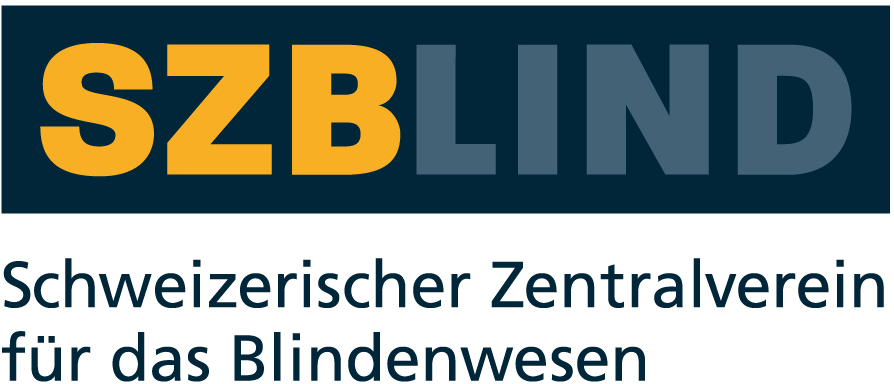 	Preisliste für blindentechnische Hilfsmittel	5. März 2024
	Bezugsquellen:
	Schweizerischer Zentralverein für	Union centrale suisse pour
	das Blindenwesen SZBLIND	le bien des aveugles UCBA
	Hilfsmittel	Moyens auxiliaires
	Niederlenzer Kirchweg 1	Chemin des Trois-Rois 5bis
	"Gleis 1"	CH-1005 Lausanne
	CH-5600 Lenzburg
	Telefon:	+41 (0)62 888 28 70	Téléphone:	+ 41 (0)21 345 00 50





	Telefax:	+41 (0)62 888 28 77	Télefax:	+ 41 (0)21 345 00 68

	E-Mail:	hilfsmittel@szblind.ch	E-Mail:	materiel@ucba.ch
	Internet:	www.szblind.ch	Internet:	www.ucba.ch














	Hinweis:
	Alle Preise verstehen sich inklusive gesetzlicher Mehrwertsteuer.
























	Preisliste für blindentechnische Hilfsmittel	5. März 2024

	Produkte-Nr.	Beschreibung	Preis CHF
		Mobilität  -  Langstöcke
	01.020	Langstock Ambutech standard 112 cm	faltbar, Haken	78.00	1	Mobilität	100	Langstöcke
	01.020	Langstock Ambutech standard 117 cm	faltbar, Haken	78.00	1	Mobilität	100	Langstöcke
	01.020	Langstock Ambutech standard 122 cm	faltbar, Haken	78.00	1	Mobilität	100	Langstöcke
	01.020	Langstock Ambutech standard 127 cm	faltbar, Haken	78.00	1	Mobilität	100	Langstöcke
	01.020	Langstock Ambutech standard 132 cm	faltbar, Haken	78.00	1	Mobilität	100	Langstöcke
	01.020	Langstock Ambutech standard 137 cm	faltbar, Haken	78.00	1	Mobilität	100	Langstöcke
	01.020	Langstock Ambutech standard 142 cm	faltbar, Haken	78.00	1	Mobilität	100	Langstöcke
	01.020	Langstock Ambutech standard 147 cm	faltbar, Haken	78.00	1	Mobilität	100	Langstöcke
	01.020	Langstock Ambutech standard 152 cm	faltbar, Haken	78.00	1	Mobilität	100	Langstöcke
	01.021	Langstock Ambutech No Jab 112 cm	roter Ledergriff, faltbar, Haken	140.00	1	Mobilität	100	Langstöcke
	01.021	Langstock Ambutech No Jab 117 cm	roter Ledergriff, faltbar, Haken	140.00	1	Mobilität	100	Langstöcke
	01.021	Langstock Ambutech No Jab 122 cm	roter Ledergriff, faltbar, Haken	140.00	1	Mobilität	100	Langstöcke
	01.021	Langstock Ambutech No Jab 127 cm	roter Ledergriff, faltbar, Haken	140.00	1	Mobilität	100	Langstöcke
	01.021	Langstock Ambutech No Jab 132 cm	roter Ledergriff, faltbar, Haken	140.00	1	Mobilität	100	Langstöcke
	01.021	Langstock Ambutech No Jab 137 cm	roter Ledergriff, faltbar, Haken	140.00	1	Mobilität	100	Langstöcke
	01.021	Langstock Ambutech No Jab 142 cm	roter Ledergriff, faltbar, Haken	140.00	1	Mobilität	100	Langstöcke
	01.021	Langstock Ambutech No Jab 147 cm	roter Ledergriff, faltbar, Haken	140.00	1	Mobilität	100	Langstöcke
	01.021	Langstock Ambutech No Jab 152 cm	roter Ledergriff, faltbar, Haken	140.00	1	Mobilität	100	Langstöcke
	01.026	Langstock Ambutech Slim-Line, 112 cm	faltbar, 7-teilig, Gewinde	85.00	1	Mobilität	100	Langstöcke
	01.026	Langstock Ambutech Slim-Line, 117 cm	faltbar, 7-teilig, Gewinde	85.00	1	Mobilität	100	Langstöcke
	01.026	Langstock Ambutech Slim-Line, 122 cm	faltbar, 7-teilig, Gewinde	85.00	1	Mobilität	100	Langstöcke
	01.026	Langstock Ambutech Slim-Line, 127 cm	faltbar, 7-teilig, Gewinde	85.00	1	Mobilität	100	Langstöcke
	01.026	Langstock Ambutech Slim-Line, 132 cm	faltbar, 7-teilig, Gewinde	85.00	1	Mobilität	100	Langstöcke
	01.026	Langstock Ambutech Slim-Line, 137 cm	faltbar, 7-teilig, Gewinde	85.00	1	Mobilität	100	Langstöcke
	01.026	Langstock Ambutech Slim-Line, 142 cm	faltbar, 7-teilig, Gewinde	85.00	1	Mobilität	100	Langstöcke
	01.026	Langstock Ambutech Slim-Line, 147 cm	faltbar, 7-teilig, Gewinde	85.00	1	Mobilität	100	Langstöcke
	01.026	Langstock Ambutech Slim-Line, 152 cm	faltbar, 7-teilig, Gewinde	85.00	1	Mobilität	100	Langstöcke
	01.030	Langstock Svarovsky Holzgriff, 110 cm	faltbar, 5-teilig, Haken	97.00	1	Mobilität	100	Langstöcke
	01.030	Langstock Svarovsky Ledergriff, 110 cm	faltbar, 5-teilig, Haken	134.00	1	Mobilität	100	Langstöcke
	01.030	Langstock Svarovsky Holzgriff, 115 cm	faltbar, 5-teilig, Haken	97.00	1	Mobilität	100	Langstöcke
	01.030	Langstock Svarovsky Ledergriff, 115 cm	faltbar, 5-teilig, Haken	134.00	1	Mobilität	100	Langstöcke
	01.030	Langstock Svarovsky Holzgriff, 120 cm	faltbar, 5-teilig, Haken	97.00	1	Mobilität	100	Langstöcke
	01.030	Langstock Svarovsky Ledergriff, 120 cm	faltbar, 5-teilig, Haken	134.00	1	Mobilität	100	Langstöcke
	01.030	Langstock Svarovsky Holzgriff, 125 cm	faltbar, 5-teilig, Haken	97.00	1	Mobilität	100	Langstöcke
	01.030	Langstock Svarovsky Ledergriff, 125 cm	faltbar, 5-teilig, Haken	134.00	1	Mobilität	100	Langstöcke
	01.030	Langstock Svarovsky Holzgriff, 130 cm	faltbar, 5-teilig, Haken	97.00	1	Mobilität	100	Langstöcke
	01.030	Langstock Svarovsky Ledergriff, 130 cm	faltbar, 5-teilig, Haken	134.00	1	Mobilität	100	Langstöcke
	01.030	Langstock Svarovsky Holzgriff, 135 cm	faltbar, 5-teilig, Haken	97.00	1	Mobilität	100	Langstöcke
	01.030	Langstock Svarovsky Ledergriff, 135 cm	faltbar, 5-teilig, Haken	134.00	1	Mobilität	100	Langstöcke
	01.030	Langstock Svarovsky Holzgriff, 140 cm	faltbar, 5-teilig, Haken	97.00	1	Mobilität	100	Langstöcke
	01.030	Langstock Svarovsky Ledergriff, 140 cm	faltbar, 5-teilig, Haken	134.00	1	Mobilität	100	Langstöcke
	01.030	Langstock Svarovsky Holzgriff, 145 cm	faltbar, 5-teilig, Haken	97.00	1	Mobilität	100	Langstöcke
	01.030	Langstock Svarovsky Ledergriff, 145 cm	faltbar, 5-teilig, Haken	134.00	1	Mobilität	100	Langstöcke
	01.030	Langstock Svarovsky Holzgriff, 150 cm	faltbar, 5-teilig, Haken	78.00	1	Mobilität	100	Langstöcke
	01.030	Langstock Svarovsky Ledergriff, 150 cm	faltbar, 5-teilig, Haken	108.00	1	Mobilität	100	Langstöcke
	01.032	Langstock Svarovsky telefalt 85-105 cm	Haken	85.00	1	Mobilität	100	Langstöcke
	01.032	Langstock Svarovsky telefalt, 95-120 cm	Haken	85.00	1	Mobilität	100	Langstöcke
	01.032	Langstock Svarovsky telefalt, 105-135 ...	Haken	85.00	1	Mobilität	100	Langstöcke
	01.032	Langstock Svarovsky telefalt, 120-150 ...	Haken	85.00	1	Mobilität	100	Langstöcke
	01.034	Langstock IO White Cane 107 cm	für Rechtshänder	1'049.00	1	Mobilität	100	Langstöcke
	01.034	Langstock IO White Cane 107 cm	für Linkshänder	1'049.00	1	Mobilität	100	Langstöcke
	01.034	Langstock IO White Cane 112 cm	für Rechtshänder	1'049.00	1	Mobilität	100	Langstöcke
	01.034	Langstock IO White Cane 112 cm	für Linkshänder	1'049.00	1	Mobilität	100	Langstöcke
	01.034	Langstock IO White Cane 117 cm	für Rechtshänder	1'049.00	1	Mobilität	100	Langstöcke
	01.034	Langstock IO White Cane 117 cm	für Linkshänder	1'049.00	1	Mobilität	100	Langstöcke
	01.034	Langstock IO White Cane 122 cm	für Rechtshänder	1'049.00	1	Mobilität	100	Langstöcke
	01.034	Langstock IO White Cane 122 cm	für Linkshänder	1'049.00	1	Mobilität	100	Langstöcke
	01.034	Langstock IO White Cane 127 cm	für Rechtshänder	1'049.00	1	Mobilität	100	Langstöcke
	01.034	Langstock IO White Cane 127 cm	für Linkshänder	1'049.00	1	Mobilität	100	Langstöcke
	01.034	Langstock IO White Cane 132 cm	für Rechtshänder	1'049.00	1	Mobilität	100	Langstöcke
	01.034	Langstock IO White Cane 132 cm	für Linkshänder	1'049.00	1	Mobilität	100	Langstöcke
	01.034	Langstock IO White Cane 137 cm	für Rechtshänder	1'049.00	1	Mobilität	100	Langstöcke
	01.034	Langstock IO White Cane 137 cm	für Linkshänder	1'049.00	1	Mobilität	100	Langstöcke
	01.034	Langstock IO White Cane 142 cm	für Rechtshänder	1'049.00	1	Mobilität	100	Langstöcke
	01.034	Langstock IO White Cane 142 cm	für Linkshänder	1'049.00	1	Mobilität	100	Langstöcke
	01.034	Langstock IO White Cane 147 cm	für Rechtshänder	1'049.00	1	Mobilität	100	Langstöcke
	01.034	Langstock IO White Cane 147 cm	für Linkshänder	1'049.00	1	Mobilität	100	Langstöcke
	01.034	Langstock IO White Cane 152 cm	für Rechtshänder	1'049.00	1	Mobilität	100	Langstöcke
	01.034	Langstock IO White Cane 152 cm	für Linkshänder	1'049.00	1	Mobilität	100	Langstöcke
	01.034	Langstock IO White Cane 157 cm	für Rechtshänder	1'049.00	1	Mobilität	100	Langstöcke
	01.034	Langstock IO White Cane 157 cm	für Linkshänder	1'049.00	1	Mobilität	100	Langstöcke
	01.034	Langstock IO White Cane 162 cm	für Rechtshänder	1'049.00	1	Mobilität	100	Langstöcke
	01.034	Langstock IO White Cane 162 cm	für Linkshänder	1'049.00	1	Mobilität	100	Langstöcke
	01.035	Langstock Svarovsky bis 110 cm	Teleskop, Haken	72.00	1	Mobilität	100	Langstöcke
	01.035	Langstock Svarovsky bis 125 cm	Teleskop, Haken	72.00	1	Mobilität	100	Langstöcke
	01.035	Langstock Svarovsky bis 140 cm	Teleskop, Haken	72.00	1	Mobilität	100	Langstöcke
	01.388	Langstock Comde Telefalt, 88 - 102 cm	Gewinde	298.00	1	Mobilität	100	Langstöcke
	01.388	Langstock Comde Telefalt, 111 - 125 cm	Gewinde	298.00	1	Mobilität	100	Langstöcke
	01.388	Langstock Comde Telefalt, 126-143 cm	Gewinde	298.00	1	Mobilität	100	Langstöcke
	01.425	Langstock Comde Holzgriff, 73 - 126 cm	teleskopisch, Gewinde	213.00	1	Mobilität	100	Langstöcke
	01.425	Langstock Comde Holzgriff, 86 - 151 cm	teleskopisch, Gewinde	213.00	1	Mobilität	100	Langstöcke
	01.425	Langstock Kunststoffgriff, 73 - 126 cm	teleskopisch, Gewinde	218.00	1	Mobilität	100	Langstöcke
	01.425	Langstock Kunststoffgriff, 86 - 151 cm	teleskopisch, Gewinde	218.00	1	Mobilität	100	Langstöcke	Mobilität  -  Langstöcke  -  Zubehör
	01.106	Pharos Cane Light	Lampe für Befestigung am Langstock	22.00	1	Mobilität	100	Langstöcke
	01.435	Unterstock, kurz zu Langstock 01.425		71.00	1	Mobilität	100	Langstöcke
	01.445	Unterstock, lang, zu 01.425		73.00	1	Mobilität	100	Langstöcke
	01.701	Klemmstück für Rollator	Kunststoff, Metall	130.00	1	Mobilität	100	Langstöcke
	01.702	Stiftspitze Ambutech	8 mm Gewinde, MT5050	4.00	1	Mobilität	100	Langstöcke
	01.703	Rollspitze  IO White Cane, GEO,	hart	93.00	1	Mobilität	100	Langstöcke
	01.704	Rollspitze  IO White Cane, GEO,	weich	93.00	1	Mobilität	100	Langstöcke
	01.705	Rollspitze GEO, IO White Cane	flach	93.00	1	Mobilität	100	Langstöcke
	01.713	Keramikspitze Ambutech 22 mm	Halbmond, tippbar, Kunststoffgewinde	20.00	1	Mobilität	100	Langstöcke
	01.714	Kunststoffspitze Comde 35 mm	Birne, drehbar, Metallgewinde	58.00	1	Mobilität	100	Langstöcke
	01.715	Ersatzkappe Comde 35 mm zu 01.714	Birne	27.00	1	Mobilität	100	Langstöcke
	01.716	Kunststoffspitze Comde 34 mm	Walze, drehbar, Metallgewinde	61.00	1	Mobilität	100	Langstöcke
	01.719	Kunststoffspitze Comde 20 mm	Birne, tippbar, Metallgewinde	22.00	1	Mobilität	100	Langstöcke
	01.720	Keramikspitze Kellerer 30 mm	tippbar, Metallgewinde	169.00	1	Mobilität	100	Langstöcke
	01.721	Keramikspitze Kellerer 22 mm	tippbar, Metallgewinde	66.00	1	Mobilität	100	Langstöcke
	01.725	Keramikspitze Svarovsky 24mm	Halbmond, tippbar, Metallhaken	18.00	1	Mobilität	100	Langstöcke
	01.726	Kunststoffspitze Svarovsky 14 mm	Finger, tippbar, Metallhaken	4.00	1	Mobilität	100	Langstöcke
	01.727	Kunststoffspitze Svarovsky 25 mm	Halbmond,tippbar, Metallhaken	4.00	1	Mobilität	100	Langstöcke
	01.728	Kunststoffspitze Svarovsky 27 mm	Halbmond, drehbar, Metallhaken	14.00	1	Mobilität	100	Langstöcke
	01.735	Kunststoffspitze Kleiss 27 mm	Halbmond, drehbar, Alugewinde	32.00	1	Mobilität	100	Langstöcke
	01.736	Kunststoffspitze Kleiss 38 mm	drehbar, Alugewinde	38.00	1	Mobilität	100	Langstöcke
	01.737	Kunststoffspitze Kleiss 50 mm	drehbar, Alugewinde	41.00	1	Mobilität	100	Langstöcke
	01.738	Metalladapter für Svarovsky-Stöcke	Haken zu Gewinde	36.00	1	Mobilität	100	Langstöcke
	01.739	Kunststoffspitze Ambutech 56 mm rot	Kugel, drehbar, Haken	11.00	1	Mobilität	100	Langstöcke
	01.740	Kunststoffspitze Ambutech 56 mm weiss	Kugel, steckbar	15.00	1	Mobilität	100	Langstöcke
	01.741	Kunststoffspitze Ambutech 56 mm weiss	Kugel, drehbar, Haken	12.00	1	Mobilität	100	Langstöcke
	01.742	Kunststoffspitze Ambutech 32 mm	Zylinder, drehbar, Haken	13.00	1	Mobilität	100	Langstöcke
	01.743	Kunststoffspitze Ambutech 13 mm	Finger, tippbar, Haken	3.00	1	Mobilität	100	Langstöcke
	01.744	Kunststoffspitze Ambutech 56 mm weiss	Kugel, drehbar, Alugewinde	21.00	1	Mobilität	100	Langstöcke
	01.745	Kunststoffspitze Ambutech 34 mm	Zylinder, drehbar, Alugewinde	22.00	1	Mobilität	100	Langstöcke
	01.746	Kunststoffspitze Ambutech  65 mm	Scheibe, drehbar, Haken	16.00	1	Mobilität	100	Langstöcke
	01.747	Spitzenersatz T-Stück Ambutech	mit 2 Rädern, Haken	76.00	1	Mobilität	100	Langstöcke
	01.748	Verbindung für 2 Ambutech-Stöcke	Ausbildung	26.00	1	Mobilität	100	Langstöcke
	01.749	Metall-Adapter für Ambutech-Stöcke	Haken zu Gewinde	36.00	1	Mobilität	100	Langstöcke
	01.751	Kunststoffspitze 25 mm	Birne, tippbar, Gewinde	9.00	1	Mobilität	100	Langstöcke
	01.752	Kunststoffspitze 35 mm	Birne, tippbar, Gewinde	11.00	1	Mobilität	100	Langstöcke
	01.754	Kunststoffspitze Ambutech 56 mm, rot	Kugel, drehbar, Alugewinde	14.00	1	Mobilität	100	Langstöcke
	01.757	Kunststoffspitze Comde 30 mm	Ball, drehbar, Metallgewinde	50.00	1	Mobilität	100	Langstöcke
	01.758	Ersatzkappe Comde 30 mm zu 01.757	Birne	19.00	1	Mobilität	100	Langstöcke
	01.763	Gabelschlüssel 10mm	für Spitzen mit Gewinde	12.00	1	Mobilität	100	Langstöcke
	01.765	Kunststoffspitze Ambutech 65 mm	Scheibe, drehbar, Gewinde	23.00	1	Mobilität	100	Langstöcke
	01.766	Klettverschluss	zu Telefaltstock Comde 01.388	6.00	1	Mobilität	100	Langstöcke
	01.767	Kunststoffspitze Svarovsky 38 mm	Halbmond, drehbar, Haken	24.00	1	Mobilität	100	Langstöcke
	01.768	Kunststoffspitze Svarovsky 50 mm	Halbmond, drehbar, Haken	28.00	1	Mobilität	100	Langstöcke
	01.770	Streifen selbstklebend, weiss	reflektierend für Stöcke	10.00	1	Mobilität	100	Langstöcke
	01.775	Streifen selbstklebend silber, Waben	stark reflektierend	9.00	1	Mobilität	100	Langstöcke
	01.780	Streifen selbstklebend, rot	reflektierend für Stöcke	8.00	1	Mobilität	100	Langstöcke
	01.781	Tellerspitze für Ambutechstöcke	Scheibe, drehbar, Haken, weiss	14.00	1	Mobilität	100	Langstöcke
	01.781	Tellerspitze für Ambutechstöcke	Scheibe, drehbar, Haken, rot	14.00	1	Mobilität	100	Langstöcke
	01.782	Holzspitze Comde 30 mm	Ball, drehbar, Metallgewinde	60.00	1	Mobilität	100	Langstöcke
	01.784	Holzspitze Comde 35 mm	Birne, drehbar, Metallgewinde	64.00	1	Mobilität	100	Langstöcke
	01.786	Kunststoffspitze Comde 45 mm	Birne, drehbar, Metallgewinde	70.00	1	Mobilität	100	Langstöcke
	01.788	Aluminiumspitze Comde 30 mm	Ball, drehbar, Metallgewinde	50.00	1	Mobilität	100	Langstöcke
	01.791	Kunststoffspitze Comde 56 mm	Ball, drehbar, Metallgewinde, longlife	85.00	1	Mobilität	100	Langstöcke
	01.792	Kunststoffspitze Comde 80 mm	Ball, drehbar, Metallgewinde, Schnee	44.00	1	Mobilität	100	Langstöcke
	01.830	Holzgriff Comde Birke	Für Telefaltstock 111-125 cm	84.00	1	Mobilität	100	Langstöcke
	01.830	Holzgriff Comde Birke	Für Telefaltstock 126-143 cm	84.00	1	Mobilität	100	Langstöcke
	01.830	Holzgriff Comde Buche schwarz gebeizt	Für Telefaltstock 111-125 cm	84.00	1	Mobilität	100	Langstöcke
	01.830	Holzgriff Comde Buche schwarz gebeizt	Für Telefaltstock 126-143 cm	84.00	1	Mobilität	100	Langstöcke
	01.830	Holzgriff Comde Esche	Für Telefaltstock 111-125 cm	84.00	1	Mobilität	100	Langstöcke
	01.830	Holzgriff Comde Esche	Für Telefaltstock 126-143 cm	84.00	1	Mobilität	100	Langstöcke
	01.830	Holzgriff Comde Pflaume	Für Telefaltstock 111-125 cm	84.00	1	Mobilität	100	Langstöcke
	01.830	Holzgriff Comde Pflaume	Für Telefaltstock 126-143 cm	84.00	1	Mobilität	100	Langstöcke
	01.830	Holzgriff Comde Walnuss	Für Telefaltstock 111-125 cm	84.00	1	Mobilität	100	Langstöcke
	01.830	Holzgriff Comde Walnuss	Für Telefaltstock 126-143 cm	84.00	1	Mobilität	100	Langstöcke
	01.830	Holzgriff Comde Zebrano	Für Telefaltstock 111-125 cm	84.00	1	Mobilität	100	Langstöcke
	01.830	Holzgriff Comde Zebrano	Für Telefaltstock 126-143 cm	84.00	1	Mobilität	100	Langstöcke
	01.830	Holzgriff Comde Zeder	Für Telefaltstock 111-125 cm	84.00	1	Mobilität	100	Langstöcke
	01.830	Holzgriff Comde Zeder	Für Telefaltstock 126-143 cm	84.00	1	Mobilität	100	Langstöcke
	01.859	Etui Kunstleder, kurz	für telefalt- und faltbare Stöcke	29.00	1	Mobilität	100	Langstöcke
	01.859	Etui Kunstleder, lang	für telefalt- und faltbare Stöcke	29.00	1	Mobilität	100	Langstöcke
	01.870	Stockjojo für Langstöcke	Kunststoff, Metallklammer	29.00	1	Mobilität	100	Langstöcke
	01.871	Stockhalter für Langstöcke	12 mm Durchmesser	9.00	1	Mobilität	100	Langstöcke	Mobilität  -  Kinderlangstöcke
	01.017	Kinderlangstock Comde, 60 cm	einteilig, Gewinde	87.00	1	Mobilität	101	Kinderlangstöcke
	01.017	Kinderlangstock Comde, 65 cm	einteilig, Gewinde	87.00	1	Mobilität	101	Kinderlangstöcke
	01.017	Kinderlangstock Comde, 70 cm	einteilig, Gewinde	87.00	1	Mobilität	101	Kinderlangstöcke
	01.017	Kinderlangstock Comde, 75 cm	einteilig, Gewinde	87.00	1	Mobilität	101	Kinderlangstöcke
	01.017	Kinderlangstock Comde, 80 cm	einteilig, Gewinde	87.00	1	Mobilität	101	Kinderlangstöcke
	01.017	Kinderlangstock Comde, 85 cm	einteilig, Gewinde	87.00	1	Mobilität	101	Kinderlangstöcke
	01.017	Kinderlangstock Comde, 90 cm	einteilig, Gewinde	87.00	1	Mobilität	101	Kinderlangstöcke
	01.018	Kinderlangstock Comde, 90 cm	zweiteilig, Gewinde	112.00	1	Mobilität	101	Kinderlangstöcke
	01.018	Kinderlangstock Comde, 95 cm	zweiteilig, Gewinde	112.00	1	Mobilität	101	Kinderlangstöcke
	01.018	Kinderlangstock Comde, 100 cm	zweiteilig, Gewinde	112.00	1	Mobilität	101	Kinderlangstöcke
	01.018	Kinderlangstock Comde, 105 cm	zweiteilig, Gewinde	112.00	1	Mobilität	101	Kinderlangstöcke
	01.018	Kinderlangstock Comde, 110 cm	zweiteilig, Gewinde	112.00	1	Mobilität	101	Kinderlangstöcke
	01.018	Kinderlangstock Comde, 115 cm	zweiteilig, Gewinde	112.00	1	Mobilität	101	Kinderlangstöcke
	01.018	Kinderlangstock Comde, 120 cm	zweiteilig, Gewinde	112.00	1	Mobilität	101	Kinderlangstöcke
	01.018	Kinderlangstock Comde, 125 cm	zweiteilig, Gewinde	112.00	1	Mobilität	101	Kinderlangstöcke
	01.018	Kinderlangstock Comde, 130 cm	zweiteilig, Gewinde	112.00	1	Mobilität	101	Kinderlangstöcke
	01.018	Kinderlangstock Comde, 135 cm	zweiteilig, Gewinde	112.00	1	Mobilität	101	Kinderlangstöcke
	01.018	Kinderlangstock Comde, 140 cm	zweiteilig, Gewinde	112.00	1	Mobilität	101	Kinderlangstöcke
	01.019	Kinderlangstock faltbar Comde 82 cm	Typ Zeigestock, schraubbar	295.00	1	Mobilität	101	Kinderlangstöcke
	01.019	Kinderlangstock faltbar 98 cm	Typ Zeigestock, schraubbar	295.00	1	Mobilität	101	Kinderlangstöcke
	01.019	Kinderlangstock faltbar 114 cm	Typ Zeigestock, schraubbar	295.00	1	Mobilität	101	Kinderlangstöcke
	01.023	Kinderlangstock, 82 cm	Ambutech, Kunststoffgriff	74.00	1	Mobilität	101	Kinderlangstöcke
	01.023	Kinderlangstock, 87 cm	Ambutech, Kunststoffgriff	74.00	1	Mobilität	101	Kinderlangstöcke
	01.023	Kinderlangstock, 92 cm	Ambutech, Kunststoffgriff	74.00	1	Mobilität	101	Kinderlangstöcke
	01.023	Kinderlangstock, 97 cm	Ambutech, Kunststoffgriff	74.00	1	Mobilität	101	Kinderlangstöcke
	01.023	Kinderlangstock, 102 cm	Ambutech, Kunststoffgriff	74.00	1	Mobilität	101	Kinderlangstöcke
	01.023	Kinderlangstock, 107 cm	Ambutech, Kunststoffgriff	74.00	1	Mobilität	101	Kinderlangstöcke
	01.033	Kinderlangstock, 80 cm	Svarovsky, Holzgriff	77.00	1	Mobilität	101	Kinderlangstöcke
	01.033	Kinderlangstock, 85 cm	Svarovsky, Holzgriff	77.00	1	Mobilität	101	Kinderlangstöcke
	01.033	Kinderlangstock, 90 cm	Svarovsky, Holzgriff	77.00	1	Mobilität	101	Kinderlangstöcke
	01.033	Kinderlangstock, 95 cm	Svarovsky, Holzgriff	77.00	1	Mobilität	101	Kinderlangstöcke
	01.033	Kinderlangstock, 100 cm	Svarovsky, Holzgriff	77.00	1	Mobilität	101	Kinderlangstöcke
	01.033	Kinderlangstock, 105 cm	Svarovsky, Holzgriff	77.00	1	Mobilität	101	Kinderlangstöcke	Mobilität  -  Signalstöcke
	01.010	Signalstock SZBlind, 84 cm	faltbar, vierteilig	95.00	1	Mobilität	105	Signalstöcke
	01.010	Signalstock SZBlind, 92 cm	faltbar, vierteilig	95.00	1	Mobilität	105	Signalstöcke
	01.010	Signalstock SZBlind, 100 cm	faltbar, vierteilig	95.00	1	Mobilität	105	Signalstöcke
	01.010	Signalstock SZBlind, 110 cm	faltbar, vierteilig	95.00	1	Mobilität	105	Signalstöcke
	01.010	Signalstock SZBlind, 115 cm	faltbar, vierteilig	95.00	1	Mobilität	105	Signalstöcke
	01.010	Signalstock SZBlind, 120 cm	faltbar, vierteilig	95.00	1	Mobilität	105	Signalstöcke
	01.010	Signalstock SZBlind, 140 cm	faltbar, vierteilig	95.00	1	Mobilität	105	Signalstöcke
	01.016	Signalstock Ambutech 85 cm	faltbar	32.00	1	Mobilität	105	Signalstöcke
	01.016	Signalstock Ambutech 90 cm	faltbar	32.00	1	Mobilität	105	Signalstöcke
	01.016	Signalstock Ambutech 95 cm	faltbar	32.00	1	Mobilität	105	Signalstöcke
	01.016	Signalstock Ambutech 100 cm		32.00	1	Mobilität	105	Signalstöcke
	01.016	Signalstock Ambutech 105 cm	faltbar	32.00	1	Mobilität	105	Signalstöcke
	01.016	Signalstock Ambutech 110 cm	faltbar	32.00	1	Mobilität	105	Signalstöcke
	01.016	Signalstock Ambutech 115 cm	faltbar	32.00	1	Mobilität	105	Signalstöcke
	01.016	Signalstock Ambutech 120 cm	faltbar	32.00	1	Mobilität	105	Signalstöcke
	01.016	Signalstock Ambutech		32.00	1	Mobilität	105	Signalstöcke	Mobilität  -  Geh- und Wanderstöcke
	01.611	Gehstock Ambutech, 64-84 cm	schraubbar, Kunsstoffgriff	42.00	1	Mobilität	110	Geh- und Wanderstöcke
	01.611	Gehstock Ambutech, 74-94 cm	schraubbar, Kunsstoffgriff	42.00	1	Mobilität	110	Geh- und Wanderstöcke
	01.611	Gehstock Ambutech, 84-104 cm	schraubbar, Kunsstoffgriff	42.00	1	Mobilität	110	Geh- und Wanderstöcke
	01.690	Gehstock Börjeson, 70-83 cm	faltbar, Kunststoffgriff	43.00	1	Mobilität	110	Geh- und Wanderstöcke
	01.690	Gehstock Börjeson, 83-96 cm	faltbar, Kunststoffgriff	43.00	1	Mobilität	110	Geh- und Wanderstöcke
	01.697	Wanderstock Börjeson	Korkgriff	50.00	1	Mobilität	110	Geh- und Wanderstöcke	Mobilität  -  Geh- und Wanderstöcke  -  Zubehör
	01.607	Aufklappbarer Eis-Spikes Ambutech	zu Stützstock Art. 01.611	13.00	1	Mobilität	110	Geh- und Wanderstöcke
	01.608	Handschlaufe Ambutech	zu Stützstock Art. 01.611	12.00	1	Mobilität	110	Geh- und Wanderstöcke
	01.609	Ersatzspitze für Stützstock Ambutech	Art. 01.611	7.00	1	Mobilität	110	Geh- und Wanderstöcke
	01.731	Ersatzspitze zu Wanderstock Börjeson		2.00	1	Mobilität	110	Geh- und Wanderstöcke
	01.733	Ersatzspitze zu Wanderstock Börjeson	Schneeteller	4.00	1	Mobilität	110	Geh- und Wanderstöcke
	01.734	Gummistopper zu Wanderstock Börjeson		3.00	1	Mobilität	110	Geh- und Wanderstöcke
	01.769	Torx- Schraubenzieher T20	für SZBlind Stützstöcke	7.00	1	Mobilität	110	Geh- und Wanderstöcke
	01.810	Gummizwinge klein	zu Stützstöcken ohne Metallspitzen	6.00	1	Mobilität	110	Geh- und Wanderstöcke
	01.811	Gummizwinge klein mit Loch	zu Stützstöcken mit Metallspitzen	10.00	1	Mobilität	110	Geh- und Wanderstöcke
	01.820	Gummizwinge gross	zu Stützstöcken mit Metallspitze	11.00	1	Mobilität	110	Geh- und Wanderstöcke
	01.821	Gummizwinge ERGO		13.00	1	Mobilität	110	Geh- und Wanderstöcke
	01.850	Handschlaufe zu Stützstock		5.00	1	Mobilität	110	Geh- und Wanderstöcke
	01.872	Stockhalter für Stützstöcke	17 mm Durchmesser	13.00	1	Mobilität	110	Geh- und Wanderstöcke	Mobilität  -  Orientierungshilfen
	01.100	Hinderniserkennung Lasercane	stockintegriert	3'404.00	1	Mobilität	115	Orientierungshilfen
	01.101	Hinderniserkennung Ray	Ultraschall, Zusatzgerät	250.00	1	Mobilität	115	Orientierungshilfen
	01.102	Hinderniserkennung Ultra Body Guard	Ultraschall, Zusatzgerät	2'960.00	1	Mobilität	115	Orientierungshilfen
	01.103	Orientierungsgürtel Feelspace, Kinder	Ultraschall, Zusatzgerät	3'216.00	1	Mobilität	115	Orientierungshilfen
	01.103	Orientierungsgürtel Feelspace, 68-77 cm	Ultraschall, Zusatzgerät	3'216.00	1	Mobilität	115	Orientierungshilfen
	01.103	Orientierungsgürtel Feelspace, 77-90 cm	Ultraschall, Zusatzgerät	3'216.00	1	Mobilität	115	Orientierungshilfen
	01.103	Orientierungsgürtel Feelspace, 90-105 ...	Ultraschall, Zusatzgerät	3'216.00	1	Mobilität	115	Orientierungshilfen
	01.103	Orientierungsgürtel Feelspace 105-125 ...	Ultraschall, Zusatzgerät	3'216.00	1	Mobilität	115	Orientierungshilfen
	01.104	Hinderniserkennung Buzz Clip	Ultraschall, Zusatzgerät	379.00	1	Mobilität	115	Orientierungshilfen	Mobilität  -  Diverses
	01.875	Spazierholz SZBlind	Kugel-Griff	31.00	1	Mobilität	120	Diverses
	01.876	Spazierholz SZBlind	H-Griff	32.00	1	Mobilität	120	Diverses
	01.901-11	Fersenspikes Grösse "S" (32-36)		32.00	1	Mobilität	120	Diverses
	01.901-13	Fersenspikes Grösse "L" (40-44)		32.00	1	Mobilität	120	Diverses
	01.901-14	Fersenspikes Grösse "XL" (45-50)		32.00	1	Mobilität	120	Diverses	Uhren  -  Sprachausgabe
	07.612	Armbanduhr DianaTalks Royal 42 mm	sprechend, multilingual, Einknopf	87.00	2	Uhren	201	Sprachausgabe
	07.613	Armbanduhr DianaTalks Prime 37 mm	sprechend, multilingual, Einknopf	87.00	2	Uhren	201	Sprachausgabe
	07.615-02	Armbanduhr Cflou 35 mm	sprechend, französisch, Einknopf	126.00	2	Uhren	201	Sprachausgabe
	07.616-02	Armbanduhr Talking Einknopf 37 mm	grosse Zahlen, sprechend, französisch	116.00	2	Uhren	201	Sprachausgabe
	07.617-02	Armbanduhr Orium 37 mm	sprechend, französisch, 4 Knöpfe	108.00	2	Uhren	201	Sprachausgabe
	07.631-02	Armbanduhr Cflou Einknopf 40 mm	sprechend, französisch	108.00	2	Uhren	201	Sprachausgabe
	07.632-02	Armbanduhr Cflou Einknopf 28 mm	sprechend, französisch, Lederband	99.00	2	Uhren	201	Sprachausgabe
	07.637-01	Armbanduhr MV digital Funk	sprechend, deutsch	75.00	2	Uhren	201	Sprachausgabe
	07.638	Armbanduhr MV, schwarz, deutsch	Digital, Einknopf, Alarm, Kunststoff	31.00	2	Uhren	201	Sprachausgabe
	07.638	Armbanduhr MV, silber, deutsch	Digital, Einknopf, Alarm, Kunststoff	31.00	2	Uhren	201	Sprachausgabe
	07.639	Move Minutely Uhr nur auf Französisch ,	aus Kunststoff mit elastischem Metallarm	50.00	2	Uhren	201	Sprachausgabe
	07.655	Armbanduhr VoiceTime, Deutsch, 32 mm	5 Knöpfe, Alarm, Datum, Chrom, Leder...	86.00	2	Uhren	201	Sprachausgabe
	07.655	Armbanduhr VoiceTime, Deutsch, 38 mm	5 Knöpfe, Alarm, Datum, Chrom, Leder...	86.00	2	Uhren	201	Sprachausgabe
	07.655	Armbanduhr VoiceTime, Deutsch		86.00	2	Uhren	201	Sprachausgabe
	07.656	Armbanduhr VoiceTime, Deutsch, 32 mm	5 Knöpfe, Alarm, Datum, gold, Lederba...	86.00	2	Uhren	201	Sprachausgabe
	07.656	Armbanduhr VoiceTime, Deutsch, 38 mm	5 Knöpfe, Alarm, Datum, gold, Lederba...	86.00	2	Uhren	201	Sprachausgabe
	07.656	Armbanduhr VoiceTime, Deutsch		86.00	2	Uhren	201	Sprachausgabe
	07.657	Armbanduhr VoiceTime, Deutsch, 32 mm	5 Knöpfe, Alarm, Datum, Chrom,Metall...	86.00	2	Uhren	201	Sprachausgabe
	07.657	Armbanduhr VoiceTime, Deutsch, 38 mm	5 Knöpfe, Alarm, Datum, Chrom,Metall...	86.00	2	Uhren	201	Sprachausgabe
	07.657	Armbanduhr VoiceTime, Deutsch		86.00	2	Uhren	201	Sprachausgabe
	07.663-02	Armbanduhr AVH Einknopf 27 mm	sprechend, französisch, Lederband	90.00	2	Uhren	201	Sprachausgabe
	07.665-02	Armbanduhr AVH 4 Knöpfe 33 mm	sprechend, französisch, Metallarmband	110.00	2	Uhren	201	Sprachausgabe
	07.667-02	Armbanduhr AVH Einknopf 38 mm	sprechend, französisch, Lederband	88.00	2	Uhren	201	Sprachausgabe
	07.668-01	Armbanduhr MV Einknopf 37 mm	sprechend, deutsch, Lederband	70.00	2	Uhren	201	Sprachausgabe
	07.672-02	Armbanduhr AVH 4 Knöpfe 38 mm	sprechend, französisch, Metallarmband	110.00	2	Uhren	201	Sprachausgabe
	07.673	Armbanduhr MV, deutsch, 41 mm	3 Knöpfe, sprechend, Funk, solar, Datum	150.00	2	Uhren	201	Sprachausgabe
	07.673	Armbanduhr MV, deutsch, 44,5 mm	3 Knöpfe, sprechend, Funk, solar, Datum	150.00	2	Uhren	201	Sprachausgabe
	07.676-05	Armbanduhr Kero 28 mm	spanisch sprechend, funkgesteuert	165.00	2	Uhren	201	Sprachausgabe
	07.700	Schlüsselanhänger Keychain, deutsch	Digital, sprechend,Wecker, Stundenans...	30.00	2	Uhren	201	Sprachausgabe
	07.700	Schlüsselanhänger Keychain, französis...	Digital, sprechend,Wecker, Stundenans...	30.00	2	Uhren	201	Sprachausgabe
	07.700	Schlüsselanhänger Keychain, italienisch	Digital, sprechend,Wecker, Stundenans...	30.00	2	Uhren	201	Sprachausgabe
	07.701	Umhängeuhr MyTime 11 x 5,7 cm	multilingual, Einknopf, ohne Display	130.00	2	Uhren	201	Sprachausgabe
	07.702	Zeitgeist 2, deutsch	taktil, Display	465.00	2	Uhren	201	Sprachausgabe
	07.702	Zeitgeist 2, französisch	taktil, Display	465.00	2	Uhren	201	Sprachausgabe
	07.702	Zeitgeist 2, italienisch	taktil, Display	465.00	2	Uhren	201	Sprachausgabe
	07.704-01	Funk-Reisewecker MV 10.4 x 7.2 cm	sprechend, deutsch, Stundenansage	64.00	2	Uhren	201	Sprachausgabe
	07.707	Talking Calendar Clock,	nur auf französisch	98.00	2	Uhren	201	Sprachausgabe
	07.750-01	Wecker UFO digital	sprechend, deutsch, Einknopf, Alarm	31.00	2	Uhren	201	Sprachausgabe
	07.752-01	Wecker MV digital	sprechend, deutsch	31.00	2	Uhren	201	Sprachausgabe
	07.753	Wecker MV Zeitmaschine, deutsch	Funk, sprechend, Datum, Stundenansa...	78.00	2	Uhren	201	Sprachausgabe
	07.753	Wecker MV Zeitmaschine, französisch	Funk, sprechend, Datum, Stundenansa...	78.00	2	Uhren	201	Sprachausgabe
	07.755-02	Wecker Talking digital	sprechend, französisch, Einkopf	39.00	2	Uhren	201	Sprachausgabe
	07.756-01	Wecker-Thermometer MV Funk	sprechend, deutsch, Innen/Aussen	95.00	2	Uhren	201	Sprachausgabe
	07.761	Sprechender Wecker in Knopfform	Französisch	44.00	2	Uhren	201	Sprachausgabe
	07.761	Sprechender Wecker in Knopfform	Italienisch	44.00	2	Uhren	201	Sprachausgabe
	07.761	Sprechender Wecker in Knopfform	Deutsch	44.00	2	Uhren	201	Sprachausgabe
	07.901	Küchentimer TalkingTimer, deutsch	sprechend, magnetisch	30.00	2	Uhren	201	Sprachausgabe
	07.901	Küchentimer TalkingTimer, französisch	sprechend, magnetisch	30.00	2	Uhren	201	Sprachausgabe
	07.971	Schaltuhr Cobolt TimeStat, deutsch	sprechend, ohne Display, 7 Timer	150.00	2	Uhren	201	Sprachausgabe
	07.971	Schaltuhr Cobolt TimeStat, französisch	sprechend, ohne Display, 7 Timer	150.00	2	Uhren	201	Sprachausgabe	Uhren  -  Vibration / Haptik
	07.020	Armbanduhr Arsa rechteckig 24 x 20 mm	taktil, vergoldet, Lederarmband	198.00	2	Uhren	205	Vibration / Haptik
	07.024	Armbanduhr Arsa 25 mm	taktil, vergoldet, Lederarmband	225.00	2	Uhren	205	Vibration / Haptik
	07.028	Armbanduhr ARSA Hi-Touch 35 mm	taktil, grau, Lederband	199.00	2	Uhren	205	Vibration / Haptik
	07.030	Armbanduhr ARSA Prestige Silver,	taktil, verchromt, Lederband	200.00	2	Uhren	205	Vibration / Haptik
	07.034	Armbanduhr Arsa, 18 mm	taktil, verchromt, Lederband	120.00	2	Uhren	205	Vibration / Haptik
	07.034	Armbanduhr Arsa, 25 mm	taktil, verchromt, Lederband	120.00	2	Uhren	205	Vibration / Haptik
	07.040	Armbanduhr ARSA Prestige 25 mm	taktil, vergoldet, Lederband	230.00	2	Uhren	205	Vibration / Haptik
	07.064	Armbanduhr ARSA Sport 35 mm	taktil, Lederband, blau	199.00	2	Uhren	205	Vibration / Haptik
	07.064	Armbanduhr ARSA Sport 35 mm	taktil, Lederband, weiss	199.00	2	Uhren	205	Vibration / Haptik
	07.064	Armbanduhr ARSA Sport 35 mm	taktil, Lederband, schwarz	199.00	2	Uhren	205	Vibration / Haptik
	07.210	Taschenuhr Arsa 37 mm	taktil, rund, verchromt	210.00	2	Uhren	205	Vibration / Haptik
	07.812	Wecker Reizen	75 mm, taktil, Kunststoff	85.00	2	Uhren	205	Vibration / Haptik
	07.844	Wecker Bones Helen, deutsch	vibrierend, sprechend	99.00	2	Uhren	205	Vibration / Haptik
	07.844	Wecker Bones Helen, französisch	vibrierend, sprechend	99.00	2	Uhren	205	Vibration / Haptik
	07.844	Wecker Bones Helen, italienisch	vibrierend, sprechend	99.00	2	Uhren	205	Vibration / Haptik
	07.905	Küchentimer SZBlind	vibrierend, digital	75.00	2	Uhren	205	Vibration / Haptik
	07.912	Küchentimer SZBlind	taktil, analog	39.00	2	Uhren	205	Vibration / Haptik	Uhren  -  Kontrast (LowVision)
	07.321	Armbanduhr LV 29 mm	kontrastreich, weisses Zifferblatt	120.00	2	Uhren	210	Kontrast (LowVision)
	07.321	Armbanduhr LV 29 mm	kontrastreich, schwarzes Zifferblatt	120.00	2	Uhren	210	Kontrast (LowVision)
	07.327	Armbanduhr ARSA 40 mm	kontrastreich, weiss, Lederband, chrom	138.00	2	Uhren	210	Kontrast (LowVision)
	07.382	Armbanduhr Arsa Jumbo 40 mm	kontrastreich, weisses Zifferblatt	140.00	2	Uhren	210	Kontrast (LowVision)
	07.382	Armbanduhr Arsa Jumbo 40 mm	kontrastreich, schwarzes Zifferblatt	140.00	2	Uhren	210	Kontrast (LowVision)
	07.601	Wanduhr LV Funk 400 mm	kontrastreich, weiss	98.00	2	Uhren	210	Kontrast (LowVision)
	07.758	Wecker Clocco Funk digital	kontrastreich, Holzimitat	35.00	2	Uhren	210	Kontrast (LowVision)
	07.760	Wecker LV Geemarc digital	digital, kontrastreich, Vibrationskissen	82.00	2	Uhren	210	Kontrast (LowVision)	Uhren  -  Acustica Zubehör
	07.110	Lederarmband klein	Acustica	24.00	2	Uhren	215	Acustica Zubehör
	07.111	Lederarmband gross	Acustica	24.00	2	Uhren	215	Acustica Zubehör
	07.112	Metallarmband	Acustica	47.00	2	Uhren	215	Acustica Zubehör
	07.113	Ladestation	Acustica	56.00	2	Uhren	215	Acustica Zubehör
	07.114	Netzstecker	Acustica	10.00	2	Uhren	215	Acustica Zubehör
	07.115	Handbuch	Acustica	10.00	2	Uhren	215	Acustica Zubehör
	07.116	Verpackungsschachtel	Acustica	21.00	2	Uhren	215	Acustica Zubehör	Telefone  -  Festnetztelefone
	12.001	Telefon 311C ohne Display	kontrastreich, kabelgebunden	45.00	3	Telefone	300	Festnetztelefone
	12.014	Festnetztelefon 312 cs	kontrastreich, mit Display	65.00	3	Telefone	300	Festnetztelefone
	12.040	Festnetztelefon Doro 110	kontrastreich, kabellos, mit Display	67.00	3	Telefone	300	Festnetztelefone
	12.060	Festnetztelefon scalla 3 Combo	kontrastreich, kabelgebunden, DECT	168.00	3	Telefone	300	Festnetztelefone
	12.063	Telefon Geemarc CL100	kontrastreich, kabelgebunden	78.00	3	Telefone	300	Festnetztelefone
	12.065	Telefon Geemarc Serenities	kontrastreich, kabelgebunden	199.00	3	Telefone	300	Festnetztelefone	Telefone  -  Mobiltelefone
	12.049	Mobiltelefon Blindshell Lite, deutsch	sprechend, grau, grosses Display	269.00	3	Telefone	310	Mobiltelefone
	12.049	Mobiltelefon Blindshell Lite, franz.	sprechend, grau, grosses Display	269.00	3	Telefone	310	Mobiltelefone
	12.049	Mobiltelefon Blindshell Lite, ital.	sprechend, grau, grosses Display	269.00	3	Telefone	310	Mobiltelefone
	12.050	Mobiltelefon 780x	kontrastreich, Direktwahl	150.00	3	Telefone	310	Mobiltelefone
	12.051	Mobiltelefon Minivision 2 deutsch	kontrastreich	419.00	3	Telefone	310	Mobiltelefone
	12.051	Mobiltelefon Minivision 2 französisch	kontrastreich	419.00	3	Telefone	310	Mobiltelefone
	12.051	Mobiltelefon Minivision 2 italienisch	kontrastreich	419.00	3	Telefone	310	Mobiltelefone
	12.053	Mobiltelefon BlindShell Classic 2, DE	schwarz, Sprachbefehle, grosses Display	529.00	3	Telefone	310	Mobiltelefone
	12.053	Mobiltelefon BlindShell Classic 2, DE	rot, Sprachbefehle, grosses Display	529.00	3	Telefone	310	Mobiltelefone
	12.053	Mobiltelefon BlindShell Classic 2, FR	schwarz, Sprachbefehle, grosses Display	529.00	3	Telefone	310	Mobiltelefone
	12.053	Mobiltelefon BlindShell Classic 2, FR	rot, Sprachbefehle, grosses Display	529.00	3	Telefone	310	Mobiltelefone
	12.053	Mobiltelefon BlindShell Classic 2, IT	schwarz, Sprachbefehle, grosses Display	529.00	3	Telefone	310	Mobiltelefone
	12.053	Mobiltelefon BlindShell Classic 2, IT	rot, Sprachbefehle, grosses Display	529.00	3	Telefone	310	Mobiltelefone
	12.064	Mobiltelefon Geemarc CL8700		176.00	3	Telefone	310	Mobiltelefone	Telefone  -  Mobiltelefone  -  Zubehör Mobiltelefone
	12.048-10	Etiketten wiederverwendbar	zu Blindshell Classic und Classic 2	12.00	3	Telefone	310	Mobiltelefone
	12.048-11	Etiketten einmaligverwendbar	zu Blindshell Classic und Classic 2	16.00	3	Telefone	310	Mobiltelefone
	12.055	BEEP zu Blindshell Classic 2	weiss	29.00	3	Telefone	310	Mobiltelefone
	12.056	Etiketten NFC zu Blindshell Classic 2		15.00	3	Telefone	310	Mobiltelefone
	12.999	Tastatur für Smartphones	taktil, Bluetooth	0.00	3	Telefone	310	Mobiltelefone	Audio  -  Hörbuchspieler / Daisy
	03.100	Lautsprecher RNIB deutsch	Bluetooth	108.00	4	Audio	400	Hörbuchspieler / Daisy
	03.100	Lautsprecher RNIB französisch	Bluetooth	108.00	4	Audio	400	Hörbuchspieler / Daisy
	03.825	Audiospieler Victor Stream II, deutsch	SD Karte, Diktaphon, Daisy/MP3	495.00	4	Audio	400	Hörbuchspieler / Daisy
	03.825	Audiospieler Victor Stream II, franz.	SD Karte, Diktaphon, Daisy/MP3	495.00	4	Audio	400	Hörbuchspieler / Daisy
	03.827	Audiospieler Milestone 212 Ace, deutsch	WiFi, SD Karte, Diktaphon, Daisy/MP3	492.00	4	Audio	400	Hörbuchspieler / Daisy
	03.827	Audiospieler Milestone 212 Ace, franz.	WiFi, SD Karte, Diktaphon, Daisy/MP3	492.00	4	Audio	400	Hörbuchspieler / Daisy
	03.827	Audiospieler Milestone 212 Ace, ital.	WiFi, SD Karte, Diktaphon, Daisy/MP3	492.00	4	Audio	400	Hörbuchspieler / Daisy
	03.870	Audiospieler Milestone 212 Ace, deutsch	SD Karte, Diktaphon, Daisy/MP3	465.00	4	Audio	400	Hörbuchspieler / Daisy
	03.870	Audiospieler Milestone 212 Ace, franz.	SD Karte, Diktaphon, Daisy/MP3	465.00	4	Audio	400	Hörbuchspieler / Daisy
	03.870	Audiospieler Milestone 212 Ace, ital.	SD Karte, Diktaphon, Daisy/MP3	465.00	4	Audio	400	Hörbuchspieler / Daisy
	03.885	Audiospieler Victor Stratus 4M, deutsch	CD, USB, SD Karte, Daisy/MP3	575.00	4	Audio	400	Hörbuchspieler / Daisy
	03.885	Audiospieler Victor Stratus 4M, franz.	CD, USB, SD Karte, Daisy/MP3	575.00	4	Audio	400	Hörbuchspieler / Daisy
	03.885	Audiospieler Victor Stratus 4M, ital.	CD, USB, SD Karte, Daisy/MP3	575.00	4	Audio	400	Hörbuchspieler / Daisy
	03.889	Audiospieler Victor Stratus 12M, deutsch	CD, USB, SD Karte, Daisy/MP3	575.00	4	Audio	400	Hörbuchspieler / Daisy
	03.889	Audiospieler Victor Stratus 12M, franz.	CD, USB, SD Karte, Daisy/MP3	575.00	4	Audio	400	Hörbuchspieler / Daisy
	03.889	Audiospieler Victor Stratus 12M, ital.	CD, USB, SD Karte, Daisy/MP3	575.00	4	Audio	400	Hörbuchspieler / Daisy
	03.891	Audiospieler Milestone 312 Ace, deutsch	SD Karte, Diktaphon, Daisy/MP3, Radio	599.00	4	Audio	400	Hörbuchspieler / Daisy
	03.891	Audiospieler Milestone 312 Ace, franz.	SD Karte, Diktaphon, Daisy/MP3, Radio	599.00	4	Audio	400	Hörbuchspieler / Daisy
	03.891	Audiospieler Milestone 312 Ace, ital.	SD Karte, Diktaphon, Daisy/MP3, Radio	599.00	4	Audio	400	Hörbuchspieler / Daisy
	03.892	Audiospieler Milestone 312 Ace Wifi, DE	SD Karte, Diktaphon, Daisy/MP3,Bluet...	699.00	4	Audio	400	Hörbuchspieler / Daisy
	03.892	Audiospieler Milestone 312 Ace Wifi, FR	SD Karte, Diktaphon, Daisy/MP3,Bluet...	699.00	4	Audio	400	Hörbuchspieler / Daisy
	03.892	Audiospieler Milestone 312 Ace Wifi, IT	SD Karte, Diktaphon, Daisy/MP3,Bluet...	699.00	4	Audio	400	Hörbuchspieler / Daisy	Audio  -  Hörbuchspieler / Daisy  -  Zubehör Hörbuchspieler / Daisy
	03.810	Akku Victor Stratus	für Stratus 4M und 12M	39.00	4	Audio	400	Hörbuchspieler / Daisy
	03.811	Netzladegerät Victor Stratus	für Stratus 4M / 12M / Classic X	32.00	4	Audio	400	Hörbuchspieler / Daisy
	03.814	Adapter USB-SD Karte	für Dynavox	24.00	4	Audio	400	Hörbuchspieler / Daisy
	03.816	Powerbank Matapo barrierefrei 20'000 ...		120.00	4	Audio	400	Hörbuchspieler / Daisy
	03.836	Etui für Milestone, schwarz	Leder für Milestone 112, 212, 312 Ace	12.00	4	Audio	400	Hörbuchspieler / Daisy
	03.836	Etui für Milestone, blau	Leder für Milestone 112, 212, 312 Ace	12.00	4	Audio	400	Hörbuchspieler / Daisy
	03.836	Etui für Milestone, rot	Leder für Milestone 112, 212, 312 Ace	12.00	4	Audio	400	Hörbuchspieler / Daisy
	03.836	Etui für Milestone, rosa	Leder für Milestone 112, 212, 312 Ace	12.00	4	Audio	400	Hörbuchspieler / Daisy
	03.836	Etui für Milestone, beige	Leder für Milestone 112, 212, 312 Ace	12.00	4	Audio	400	Hörbuchspieler / Daisy
	03.837	Adapter Bluetooth	für Audiospieler	60.00	4	Audio	400	Hörbuchspieler / Daisy
	03.838	Sprechender Fleischthermometer	für Milestone 212 / 312 Ace	75.00	4	Audio	400	Hörbuchspieler / Daisy
	03.842	Farberkennungsgerät FAME	Aufsatz für Milestone 212/312 Ace	399.00	4	Audio	400	Hörbuchspieler / Daisy
	03.852	Netzladegerät zu Milestone 310/311		20.00	4	Audio	400	Hörbuchspieler / Daisy
	03.866	RFID Etikette 40x40mm / 20 Stk.	für Milestone 311 / 312	5.00	4	Audio	400	Hörbuchspieler / Daisy
	03.867	RFID Etikette für CD / 20 Stk.	für Milestone 311 / 312	5.00	4	Audio	400	Hörbuchspieler / Daisy
	03.869	Netzladegerät für Milestone	ACE	28.00	4	Audio	400	Hörbuchspieler / Daisy
	03.872-11	Netzladegerät Victor Stream 2		20.00	4	Audio	400	Hörbuchspieler / Daisy
	03.876	RFID Knopf rund 15 mm / 10 Stk.	für Milestone 311 / 312	5.00	4	Audio	400	Hörbuchspieler / Daisy
	03.878	Software Agenda / Kalender	für Milestone 312 Ace und Ace Wifi	69.00	4	Audio	400	Hörbuchspieler / Daisy
	12.500	Schlüsselband	Logo SZBlind	3.00	4	Audio	400	Hörbuchspieler / Daisy	Audio  -  Diktiergeräte
	03.812	Diktiergerät Eltrinex, deutsch	sprechend, micro SD Karte	253.00	4	Audio	405	Diktiergeräte
	03.812	Diktiergerät Eltrinex, französisch	sprechend, micro SD Karte	253.00	4	Audio	405	Diktiergeräte
	03.815	Multi Memo Voice Recorder		43.00	4	Audio	405	Diktiergeräte
	03.817	Talking Tiles Voice Recorder		97.00	4	Audio	405	Diktiergeräte
	03.826	Diktiergerät Milestone112 ACE, deutsch	Uhr	395.00	4	Audio	405	Diktiergeräte
	03.826	Diktiergerät Milestone112 ACE, franz.	Uhr	395.00	4	Audio	405	Diktiergeräte
	03.826	Diktiergerät Milestone112 ACE, ital.	Uhr	395.00	4	Audio	405	Diktiergeräte	Audio  -  Radio
	03.800	DAB+-Radio Digitradio 3 Voice,	auf Deutsch	299.00	4	Audio	410	Radio	Blindenschrift  -  Schreibmaschinen
	03.020	Blindenschriftmaschine Eurotype	mechanisch	2'683.00	5	Blindenschrift	500	Schreibmaschinen
	03.021	Blindenschriftmaschine Eurotype	elektrisch	3'147.00	5	Blindenschrift	500	Schreibmaschinen
	03.041	Blindenschriftmaschine Perkins	mechanisch	1'428.00	5	Blindenschrift	500	Schreibmaschinen
	03.050	Blindenschriftmaschine Perkins	Einhandbedienung	1'149.00	5	Blindenschrift	500	Schreibmaschinen
	03.065	Blindenschriftmaschine Perkins Jumbo	grosse Zeichen	1'249.00	5	Blindenschrift	500	Schreibmaschinen
	04.780	Blindenschrift Prägezange	für 9 und 12 mm Prägebänder	72.00	5	Blindenschrift	500	Schreibmaschinen
	04.781	Prägezange Blindenschrift Quality	für Dymo-Prägebänder 9 und 12 mm	90.00	5	Blindenschrift	500	Schreibmaschinen	Blindenschrift  -  Schreibtafeln
	04.170	Blindenschrifttafel 4 x 15 Zeichen	mit Etui und Stift, Notizblätter	18.00	5	Blindenschrift	505	Schreibtafeln
	04.280	Blindenschrifttafel 4 x 28 Zeichen	inkl. Stift, Kunststoff	4.00	5	Blindenschrift	505	Schreibtafeln
	04.310	Blindenschrifttafel 9 x 21 Zeichen, A6	ohne Stift, Kunststoff	13.00	5	Blindenschrift	505	Schreibtafeln
	04.320	Blindenschrifttafel 27 x 30 Zeichen, A4	inkl. Stift, Kunststoff	26.00	5	Blindenschrift	505	Schreibtafeln	Blindenschrift  -  Lesestäbe
	04.972	Blindenschrift Klappstab 6 Punkte	taktil, Holz/Metall, Ausbildung	10.00	5	Blindenschrift	510	Lesestäbe
	04.973	Hülle zu Lesestab	zu 04.974, Stoff	35.00	5	Blindenschrift	510	Lesestäbe
	04.974	Blindenschrift Lesestab 6-Punkt	Holz/Metall, Ausbildung	41.00	5	Blindenschrift	510	Lesestäbe
	04.974	Blindenschrift Lesestab 8-Punkt	Holz/Metall, Ausbildung	39.00	5	Blindenschrift	510	Lesestäbe	Blindenschrift  -  Papier
	05.020	Blindenschriftpapier 120g / A4	Einzelblatt, 250 Blatt	20.00	5	Blindenschrift	515	Papier
	05.020	Blindenschriftpapier 120g / A5	Einzelblatt, 500 Blatt	20.00	5	Blindenschrift	515	Papier
	05.020	Blindenschriftpapier 120g / A6	Einzelblatt, 500 Blatt	10.00	5	Blindenschrift	515	Papier
	05.020	Blindenschriftpapier 160g / A4	Einzelblatt, 250 Blatt	38.00	5	Blindenschrift	515	Papier
	05.020	Blindenschriftpapier 160g / A5	Einzelblatt, 500 Blatt	38.00	5	Blindenschrift	515	Papier
	05.020	Blindenschriftpapier 160g / A6	Einzelblatt, 500 Blatt	19.00	5	Blindenschrift	515	Papier
	05.020	Blindenschriftpapier 180g / A4	Einzelblatt, 250 Blatt	40.00	5	Blindenschrift	515	Papier
	05.020	Blindenschriftpapier 180g / A5	Einzelblatt, 500 Blatt	40.00	5	Blindenschrift	515	Papier
	05.020	Blindenschriftpapier 180g / A6	Einzelblatt, 500 Blatt	20.00	5	Blindenschrift	515	Papier
	05.021	Blindenschriftpapier Endlospapier	gelocht	60.00	5	Blindenschrift	515	Papier
	05.021	Blindenschriftpapier Endlospapier	ungelocht	60.00	5	Blindenschrift	515	Papier
	05.101	Blindenschrift-Stenorollen	20 Stk.	69.00	5	Blindenschrift	515	Papier	Blindenschrift  -  Folien / Etiketten
	05.322	Blindenschrift-Folie A4	0.10 mm, weiss, 1 Kg (ca. 105 Blatt)	30.00	5	Blindenschrift	520	Folien / Etiketten
	05.322	Blindenschrift-Folie A5	0.10 mm, weiss, 1 Kg (ca. 210 Blatt)	30.00	5	Blindenschrift	520	Folien / Etiketten
	05.322	Blindenschrift-Folie A6	0.10 mm, weiss, 1 Kg (ca. 420 Blatt)	30.00	5	Blindenschrift	520	Folien / Etiketten	Blindenschrift  -  Zubehör / Diverses
	03.024	Koffer Kunststoff	zu Blindenschriftmaschine Eurotype	226.00	5	Blindenschrift	525	Zubehör / Diverses
	03.026	Prägebandhalter zu Eurotype		22.50	5	Blindenschrift	525	Zubehör / Diverses
	03.210	Prägebandhalter	für Blindenschriftmaschine Perkins	53.00	5	Blindenschrift	525	Zubehör / Diverses
	04.171	Blindenschriftpapier 50 Blatt	zu Blindenschrifttafel 4 x 15 Zeichen	1.00	5	Blindenschrift	525	Zubehör / Diverses
	04.420	Stift Sattelform	zu Blindenschrifttafeln	6.00	5	Blindenschrift	525	Zubehör / Diverses
	04.421	Stift Sattelform Quality RNIB		8.00	5	Blindenschrift	525	Zubehör / Diverses
	04.422	Stift Sattelform Quality schwarz		4.00	5	Blindenschrift	525	Zubehör / Diverses
	04.653	Heftschnüre, 25 mm		5.00	5	Blindenschrift	525	Zubehör / Diverses
	04.653	Heftschnüre, 76 mm		6.00	5	Blindenschrift	525	Zubehör / Diverses
	04.653	Heftschnüre, 102 mm		13.00	5	Blindenschrift	525	Zubehör / Diverses
	04.785	Ersatz- Braille- Prägescheibe		37.00	5	Blindenschrift	525	Zubehör / Diverses
	12.510	Schlüsselanhänger Braille	taktil, Kunststoff	13.00	5	Blindenschrift	525	Zubehör / Diverses	Kennzeichnung  -  Markierungsmaterial
	04.716	Klebeetiketten Quality 52 x 70 mm	20 Stück pro Einheit	4.00	6	Kennzeichnung	600	Markierungsmaterial
	04.716	Klebeetiketten Quality 60 x 100 mm	12 Stück pro Einheit	3.00	6	Kennzeichnung	600	Markierungsmaterial
	04.716	Klebeetiketten Quality 120 x 120 mm	8 Stück pro Einheit	5.00	6	Kennzeichnung	600	Markierungsmaterial
	04.716	Klebeetiketten Quality A5	10 Stück pro Einheit	11.00	6	Kennzeichnung	600	Markierungsmaterial
	04.716	Klebeetiketten Quality A4	5 Stück pro Einheit	11.00	6	Kennzeichnung	600	Markierungsmaterial
	04.723	Folienetiketten, 60 x 100mm, transparent	Einheiten à 10 Stk.	4.00	6	Kennzeichnung	600	Markierungsmaterial
	04.725	Folienetiketten, 120 x 120mm, transparen	Einheiten à 10 Stk.	5.00	6	Kennzeichnung	600	Markierungsmaterial
	04.733	Klebeetiketten 52 x 70 mm	20 Stück pro Einheit	4.00	6	Kennzeichnung	600	Markierungsmaterial
	04.810	Prägeband 12mm	transparent	4.00	6	Kennzeichnung	600	Markierungsmaterial
	04.814	Prägeband Dymo 9mm	schwarz	7.00	6	Kennzeichnung	600	Markierungsmaterial
	04.814	Prägeband Dymo 9mm	rot	7.00	6	Kennzeichnung	600	Markierungsmaterial
	04.839	Markierungspunkte, 3 mm	transparent, Silikon	12.00	6	Kennzeichnung	600	Markierungsmaterial
	04.840	pebeo Konturenpaste schwarz	taktil	8.00	6	Kennzeichnung	600	Markierungsmaterial
	04.842	Markierungspunkte, 6.5 mm	transparent, Kunststoff	13.00	6	Kennzeichnung	600	Markierungsmaterial
	04.844	Markierungspunkte, 8 mm	schwarz, Kunststoff	16.00	6	Kennzeichnung	600	Markierungsmaterial
	04.845	Markierungspunkte, 9 mm	orange, Kunststoff	7.00	6	Kennzeichnung	600	Markierungsmaterial
	04.846	Markierungspunkte, 3 mm	orange, Kunststoff	15.00	6	Kennzeichnung	600	Markierungsmaterial
	04.849	Markierungspunkte, Symbole	schwarz, Kunststoff	18.00	6	Kennzeichnung	600	Markierungsmaterial
	04.850	Markierungspunkte, 3 mm	schwarz, Kunstsoff	17.00	6	Kennzeichnung	600	Markierungsmaterial
	05.370	Klebefolie DIN A4		2.00	6	Kennzeichnung	600	Markierungsmaterial
	09.230	Markierungsknöpfe Symbole	farbig assortiert, für Kleider	10.00	6	Kennzeichnung	600	Markierungsmaterial	Kennzeichnung  -  Etikettenleser
	08.811	Etiketten Penfriend Set A	Etikettenlesegeräte	49.00	6	Kennzeichnung	605	Etikettenleser
	08.811	Etiketten Penfriend Set B	Etikettenlesegeräte	49.00	6	Kennzeichnung	605	Etikettenleser
	08.811	Etiketten Penfriend Set C	Etikettenlesegeräte	49.00	6	Kennzeichnung	605	Etikettenleser
	08.811	Etiketten Penfriend Set D	Etikettenlesegeräte	49.00	6	Kennzeichnung	605	Etikettenleser
	08.811	Etiketten Penfriend Set E	Etikettenlesegeräte	49.00	6	Kennzeichnung	605	Etikettenleser
	08.811	Etiketten Penfriend Set F	Etikettenlesegeräte	49.00	6	Kennzeichnung	605	Etikettenleser
	08.811	Etiketten Penfriend Set G	Etikettenlesegeräte	49.00	6	Kennzeichnung	605	Etikettenleser
	08.811	Etiketten Penfriend Set H	Etikettenlesegeräte	49.00	6	Kennzeichnung	605	Etikettenleser
	08.812	Etiketten Penfriend waschbar Set A	Etikettenlesegeräte	43.00	6	Kennzeichnung	605	Etikettenleser
	08.812	Etiketten Penfriend waschbar Set B	Etikettenlesegeräte	43.00	6	Kennzeichnung	605	Etikettenleser
	08.812	Etiketten Penfriend waschbar Set C	Etikettenlesegeräte	43.00	6	Kennzeichnung	605	Etikettenleser
	08.812	Etiketten Penfriend waschbar Set D	Etikettenlesegeräte	43.00	6	Kennzeichnung	605	Etikettenleser
	08.812	Etiketten Penfriend waschbar Set E	Etikettenlesegeräte	37.00	6	Kennzeichnung	605	Etikettenleser
	08.812	Etiketten Penfriend waschbar Set F	Etikettenlesegeräte	43.00	6	Kennzeichnung	605	Etikettenleser
	08.812	Etiketten Penfriend waschbar Set G	Etikettenlesegeräte	43.00	6	Kennzeichnung	605	Etikettenleser
	08.812	Etiketten Penfriend waschbar Set H	Etikettenlesegeräte	43.00	6	Kennzeichnung	605	Etikettenleser
	08.816	Etiketten FoxyReader, taktil, Block 1	Etikettenlesegeräte	28.00	6	Kennzeichnung	605	Etikettenleser
	08.816	Etiketten FoxyReader, taktil, Block 2	Etikettenlesegeräte	28.00	6	Kennzeichnung	605	Etikettenleser
	08.816	Etiketten FoxyReader, taktil, Block 3	Etikettenlesegeräte	28.00	6	Kennzeichnung	605	Etikettenleser
	08.817	Etikettenleser FoxyReader, deutsch	Akku	241.00	6	Kennzeichnung	605	Etikettenleser
	08.817	Etikettenleser FoxyReader, französisch	Akku	241.00	6	Kennzeichnung	605	Etikettenleser
	08.817	Etikettenleser FoxyReader, italienisch	Akku	241.00	6	Kennzeichnung	605	Etikettenleser
	08.817	Etikettenleser Englisch	Akku	221.00	6	Kennzeichnung	605	Etikettenleser
	08.830	Etikettenleser Penfriend 3, deutsch	Batterie 2 x AAA	256.00	6	Kennzeichnung	605	Etikettenleser
	08.830	Etikettenleser Penfriend 3, französisch	Batterie 2 x AAA	256.00	6	Kennzeichnung	605	Etikettenleser
	08.830	Etikettenleser Penfriend 3, italienisch	Batterie 2 x AAA	256.00	6	Kennzeichnung	605	Etikettenleser
	08.830	Etikettenleser Penfriend 3, englisch	Batterie 2 x AAA	256.00	6	Kennzeichnung	605	Etikettenleser	Kennzeichnung  -  Register
	04.601	Alphabet-Register Grossdruck		7.00	6	Kennzeichnung	610	Register
	04.601	Alphabet-Register Blindenschrift		7.00	6	Kennzeichnung	610	Register	Kennzeichnung  -  Westen
	01.939	Unterarmbinde Blindensignet	reflektierend, Klettverschluss, orange	0.00	6	Kennzeichnung	615	Westen
	01.940	Weste mit Blindensignet	reflektierend, Klettverschluss, orange	0.00	6	Kennzeichnung	615	Westen
	01.941	Weste mit Blindensignet / Guide	reflektierend, Klettverschluss, orange	0.00	6	Kennzeichnung	615	Westen
	01.942	Rucksacküberzug Blindensignet	reflektierend, Klettverschluss, orange	0.00	6	Kennzeichnung	615	Westen	Kennzeichnung  -  Aufkleber
	01.957	Kleber Blindensignet ohne Text	100 x 100 mm, reflektierend	0.00	6	Kennzeichnung	620	Aufkleber
	01.958	Kleber Blindensignet mit Text deutsch	110 x 165 mm, reflektierend	0.00	6	Kennzeichnung	620	Aufkleber
	01.961	Kleber Taubblindensignet	100 x 95 mm, reflektierend	0.00	6	Kennzeichnung	620	Aufkleber
	01.962	Kleber Taubblindensignet klein	25 x 15 mm, 72 Sticker	0.00	6	Kennzeichnung	620	Aufkleber
	01.963	Kleber Taubblindensignet	75 x 50 mm	0.00	6	Kennzeichnung	620	Aufkleber
	01.964	Kleber Blindensignet klein	25 x 15 mm, 72 Sticker	0.00	6	Kennzeichnung	620	Aufkleber	Kennzeichnung  -  Anstecknadeln
	01.955	Pin Blindensignet	22 x 18 mm	0.00	6	Kennzeichnung	625	Anstecknadeln
	01.960	Button Taubblindensignet	rund, 60 mm	0.00	6	Kennzeichnung	625	Anstecknadeln	Papeterie  -  Kalender
	12.300-24	Kalender A3 deutsch/französisch 2024	kontrastreich, Wochenansicht	50.00	7	Papeterie	700	Kalender
	12.301-24	Kalender "Burgen und Schlösser" 2024	deutsch, taktil, Monatsansicht, A4	46.00	7	Papeterie	700	Kalender
	12.302-24	Kalender  "Ziersträucher" 2024	deutsch, taktil, Monatsansicht, A4	46.00	7	Papeterie	700	Kalender
	12.311-24	Blindenschriftkalender Deutsch 2024		46.00	7	Papeterie	700	Kalender
	12.319-24	Kalender A3 Hochformat 2024	Deutsch / Französisch	50.00	7	Papeterie	700	Kalender	Papeterie  -  Agenden / Adressbuch
	12.316-24	LV- Agenda Tagesansicht 2024	Deutsch, A5	46.00	7	Papeterie	705	Agenden / Adressbuch
	12.316-24	LV- Agenda Tagesansicht 2024	Deutsch, A6, lieferbar ab Mitte Dezember	46.00	7	Papeterie	705	Agenden / Adressbuch
	12.316-24	LV- Agenda Tagesansicht 2024	Französisch, A5	46.00	7	Papeterie	705	Agenden / Adressbuch
	12.316-24	LV- Agenda Tagesansicht 2024	Französisch, A6	46.00	7	Papeterie	705	Agenden / Adressbuch
	12.317-24	LV- Agenda A6 Wochenansicht 2024	Deutsch	35.00	7	Papeterie	705	Agenden / Adressbuch
	12.317-24	LV- Agenda A6 Wochenansicht 2024	Französisch	35.00	7	Papeterie	705	Agenden / Adressbuch
	12.318-24	LV- Agenda A5 Wochenansicht 2024	Deutsch	39.00	7	Papeterie	705	Agenden / Adressbuch
	12.318-24	LV- Agenda A5 Wochenansicht 2024	Französisch	39.00	7	Papeterie	705	Agenden / Adressbuch
	12.320	LV-Adressbüchlein A5, deutsch	kontrastreich, Register	35.00	7	Papeterie	705	Agenden / Adressbuch
	12.320	LV-Adressbüchlein A5, französisch	kontrastreich, Register	35.00	7	Papeterie	705	Agenden / Adressbuch	Papeterie  -  Hefte
	06.400	Heft A5 / 12mm	liniert, hoch	6.00	7	Papeterie	710	Hefte
	06.410	Heft A5 / 10mm	kariert, hoch	6.00	7	Papeterie	710	Hefte
	06.411	Heft A5 / 12mm	liniert, quer	6.00	7	Papeterie	710	Hefte
	06.412	Heft A5 / 4mm	liniert, quer	6.00	7	Papeterie	710	Hefte
	06.413	Heft A5 / 8mm	kariert, hoch	6.00	7	Papeterie	710	Hefte
	06.414	Heft A5 / 6mm	kariert, hoch	6.00	7	Papeterie	710	Hefte
	06.415	Heft A5 / 6mm	Raute, hoch	6.00	7	Papeterie	710	Hefte
	06.420	Heft A4 / 12mm	liniert, quer	6.00	7	Papeterie	710	Hefte
	06.421	Einzelblätter A4 / 12mm	liniert, quer	6.00	7	Papeterie	710	Hefte
	06.430	Heft A4 / 12mm	liniert, hoch	6.00	7	Papeterie	710	Hefte
	06.431	Einzelblätter A4 / 12mm	liniert, hoch	6.00	7	Papeterie	710	Hefte
	06.440	Heft A4 / 8mm	kariert, hoch	6.00	7	Papeterie	710	Hefte
	06.450	Heft A4 / 6mm	kariert, hoch	6.00	7	Papeterie	710	Hefte
	06.451	Einzelblätter A4 / 6mm	kariert, hoch	6.00	7	Papeterie	710	Hefte
	06.460	Heft A4 / 5mm	liniert, quer, schattiert	6.00	7	Papeterie	710	Hefte
	06.461	Heft A4 / 6x12mm	kariert, rechteckig	6.00	7	Papeterie	710	Hefte
	06.462	Heft A4 / 7mm	kariert, hoch	6.00	7	Papeterie	710	Hefte
	06.463	Heft A4 / 6mm	kariert, hoch	6.00	7	Papeterie	710	Hefte	Papeterie  -  Schreibhilfen
	04.905	Schreibhilfe Gittertafel A4	schwarz	27.00	7	Papeterie	715	Schreibhilfen
	04.905	Schreibhilfe Gittertafel A5	schwarz	27.00	7	Papeterie	715	Schreibhilfen
	04.910	Schreibhilfe Ansichtskarten	Querformat, schwarz, Karton	13.00	7	Papeterie	715	Schreibhilfen
	04.911	Schreibhilfe Ansichtskarten	Hochformat, schwarz, Karton	13.00	7	Papeterie	715	Schreibhilfen
	04.950	Schreibhilfe für Unterschrift	schwarz, Karton, 3 Zeilen	7.00	7	Papeterie	715	Schreibhilfen
	04.952	Schreibhilfe für Unterschrift SZBlind	Kunststoff, 1 Zeile	0.00	7	Papeterie	715	Schreibhilfen	Papeterie  -  Taschenrechner
	06.323-03	Tischrechner Kenko	sprechend, italienisch, silber	50.00	7	Papeterie	720	Taschenrechner
	06.328	Taschenrechner Double Check, deutsch	sprechend, blau	50.00	7	Papeterie	720	Taschenrechner
	06.328	Taschenrechner Double Check, französ...	sprechend, blau	50.00	7	Papeterie	720	Taschenrechner	Papeterie  -  Zahlungshilfen / Portemonnaie
	04.100	Ausweisetui	Kunstleder, Kreditkartenformat	12.00	7	Papeterie	725	Zahlungshilfen / Portemonnaie
	08.121	Banknotenprüfer Euro	taktil	0.00	7	Papeterie	725	Zahlungshilfen / Portemonnaie
	08.125	E-Finance Gerät Postfinance	sprechend, Digipass 840	0.00	7	Papeterie	725	Zahlungshilfen / Portemonnaie
	08.126	Banknotenprüfer CHF	taktil	0.00	7	Papeterie	725	Zahlungshilfen / Portemonnaie
	12.111	Münzbox Amico für Euro	taktil	24.00	7	Papeterie	725	Zahlungshilfen / Portemonnaie
	12.112	Münzbox Ögon für CHF	taktil	38.00	7	Papeterie	725	Zahlungshilfen / Portemonnaie
	12.155	Portemonnaie, 1-Fach, schwarz	taktil, CHF	69.00	7	Papeterie	725	Zahlungshilfen / Portemonnaie
	12.155	Portemonnaie, 1-Fach, rot	taktil, CHF	69.00	7	Papeterie	725	Zahlungshilfen / Portemonnaie
	12.155	Portemonnaie, 5-Fächer, schwarz	taktil, CHF	79.00	7	Papeterie	725	Zahlungshilfen / Portemonnaie
	12.155	Portemonnaie, 5-Fächer, rot	taktil, CHF	79.00	7	Papeterie	725	Zahlungshilfen / Portemonnaie	Papeterie  -  Zeichnungsmaterial
	06.030	Zeichenunterlage 34.7 x 24.3 cm	Silikon, blau	60.00	7	Papeterie	730	Zeichnungsmaterial
	06.031	Zeichenunterlage 40 x 60 cm	Silikon	45.00	7	Papeterie	730	Zeichnungsmaterial
	06.162	Geometrieset Once taktil	Kunstleder	199.00	7	Papeterie	730	Zeichnungsmaterial
	06.181	Zeichenfolie 270 x 340 mm	transparent, 0.06 mm, (ca. 200 Blatt)	54.00	7	Papeterie	730	Zeichnungsmaterial
	06.181	Zeichenfolie A4	transparent, 0.06 mm, (ca. 280 Blatt)	54.00	7	Papeterie	730	Zeichnungsmaterial
	08.018	Massstab 30cm	taktil, Kunststoff	24.00	7	Papeterie	730	Zeichnungsmaterial	Papeterie  -  Aufquellpapier
	05.361	Aufquellpapier A4 Zychem tex 2	pro Stück	2.00	7	Papeterie	735	Aufquellpapier
	05.363	Aufquellpapier A4 SBS	pro Stück	3.00	7	Papeterie	735	Aufquellpapier	Papeterie  -  Versand
	04.172	Rückantwort Etiketten SZBlind	deutsch	0.00	7	Papeterie	740	Versand
	04.172	Rückantwort Etiketten UCBA	französisch	0.00	7	Papeterie	740	Versand
	04.530	Versandtasche	25.5 x 13.5 x 1 cm	3.00	7	Papeterie	740	Versand
	04.540	Versandtasche für CDs	21.5 x 18.0 x 1.0 cm	7.00	7	Papeterie	740	Versand
	04.550	Versandtasche	28.0 x 21.5 x 1.0 cm	7.00	7	Papeterie	740	Versand
	05.220	Couverts C6	taktil, Relieflinien, 10 Stk.	6.00	7	Papeterie	740	Versand
	05.235	Kleber Blindensendung Post	3 x 3.8 cm, 25 Aufkleber	0.00	7	Papeterie	740	Versand	Alltagshilfen  -  Messgeräte
	06.390	Batterieprüfer Wooffy T	taktil, akustisch	78.00	8	Alltagshilfen	800	Messgeräte
	08.043	Metermass 2 m	taktil, faltbar	18.00	8	Alltagshilfen	800	Messgeräte
	08.090	Rollmessband SZBlind 2 m	taktil	8.00	8	Alltagshilfen	800	Messgeräte
	08.111	Schieblehre 30 cm	taktil	38.00	8	Alltagshilfen	800	Messgeräte
	08.116	Rollmessband Tape King 5 m, deutsch	sprechend, Wasserwaage, Neigungsm...	199.00	8	Alltagshilfen	800	Messgeräte
	08.116	Rollmessband Tape King 5 m, französi...	sprechend, Wasserwaage, Neigungsm...	199.00	8	Alltagshilfen	800	Messgeräte
	08.116	Rollmessband Tape King 5 m, italienisch	sprechend, Wasserwaage, Neigungsm...	199.00	8	Alltagshilfen	800	Messgeräte
	08.371	Thermometer MV, sprechend, deutsch	kabelgebunden, Innen/Aussen	40.00	8	Alltagshilfen	800	Messgeräte
	08.371	Thermometer MV, sprechend, französis...	kabelgebunden, Innen/Aussen	40.00	8	Alltagshilfen	800	Messgeräte
	08.371	Thermometer MV, sprechend, italienisch	kabelgebunden, Innen/Aussen	40.00	8	Alltagshilfen	800	Messgeräte
	08.372	Thermometer My Degrees	sprechend, kabellos, multilingual	140.00	8	Alltagshilfen	800	Messgeräte
	08.373-02	Thermometer Talking  französisch	sprechend, kabelgebunden	40.00	8	Alltagshilfen	800	Messgeräte
	08.799	Lichtmesser Kero	akustisch, 1 Knopf	42.00	8	Alltagshilfen	800	Messgeräte
	08.802	Farberkennungsgerät Colorino, deutsch	sprechend, 150 Farben, 2 Knopf	281.00	8	Alltagshilfen	800	Messgeräte
	08.802	Farberkennungsgerät Colorino, franz.	sprechend, 150 Farben, 2 Knopf	281.00	8	Alltagshilfen	800	Messgeräte
	08.802	Farberkennungsgerät Colorino, ital.	sprechend, 150 Farben, 2 Knopf	281.00	8	Alltagshilfen	800	Messgeräte
	08.809	Farberkennungsgerät Colorstar, deutsch	sprechend, 1000 Farben, 3 Knopf	794.00	8	Alltagshilfen	800	Messgeräte
	08.809	Farberkennungsgerät Colorstar, franz.	sprechend, 1000 Farben, 3 Knopf	794.00	8	Alltagshilfen	800	Messgeräte
	08.809	Farberkennungsgerät Colorstar, ital.	sprechend, 1000 Farben, 3 Knopf	794.00	8	Alltagshilfen	800	Messgeräte
	08.814	Flüssigkeitsstandanzeiger Say Stop	akustisch, 1-stufig, orange	26.00	8	Alltagshilfen	800	Messgeräte
	08.814-10	Flüssigkeitsstandanzeiger	akustisch, vibrierend, 2-stufig	27.00	8	Alltagshilfen	800	Messgeräte
	08.815	Flüssigkeitsstandanzeiger	vibrierend, 1-stufig	34.00	8	Alltagshilfen	800	Messgeräte	Alltagshilfen  -  Gesundheitsprodukte
	08.431	Fieberthermometer Beurer FT 70	sprechend, Ohr / Stirn, multilingual	39.00	8	Alltagshilfen	805	Gesundheitsprodukte
	08.581	Blutdruckmessgerät Beurer BM 49	sprechend, weiss, multilingual	49.00	8	Alltagshilfen	805	Gesundheitsprodukte
	09.311-01	Personenwaage "Speechmaster" (F/D)	"auf Vermittlung"	99.00	8	Alltagshilfen	805	Gesundheitsprodukte
	09.323	Personenwaage Happy Day, deutsch	sprechend, Display, bis 200 Kg	199.00	8	Alltagshilfen	805	Gesundheitsprodukte
	09.323	Personenwaage Happy Day, französisch	sprechend, Display, bis 200 Kg	199.00	8	Alltagshilfen	805	Gesundheitsprodukte
	09.323	Personenwaage Happy Day, italienisch	sprechend, Display, bis 200 Kg	199.00	8	Alltagshilfen	805	Gesundheitsprodukte
	09.323	Personenwaage Happy Day, englisch	sprechend, Display, bis 200 Kg	199.00	8	Alltagshilfen	805	Gesundheitsprodukte
	09.324	Personenwaage Beurer GS 39 spreche...	multilingual, mit Display, 150 Kg	51.00	8	Alltagshilfen	805	Gesundheitsprodukte	Alltagshilfen  -  Haushaltsprodukte
	04.441	Magnetstift		0.00	8	Alltagshilfen	810	Haushaltsprodukte
	08.110	Messband, 150 cm	taktil, Braille	9.00	8	Alltagshilfen	810	Haushaltsprodukte
	09.150	Nähnadeln Handicap, assortiert	Nr. 5, 7 und 9, einfaches einfädeln	5.00	8	Alltagshilfen	810	Haushaltsprodukte
	09.171	Nähmaschinen-Nadeln 80/12	2 x 5 Stück	19.00	8	Alltagshilfen	810	Haushaltsprodukte
	09.171	Nähmaschinen-Nadeln 90/12	2 x 5 Stück	19.00	8	Alltagshilfen	810	Haushaltsprodukte
	09.190	Nadeleinfädler Witch	einfach	8.00	8	Alltagshilfen	810	Haushaltsprodukte
	09.195	Nadeleinfädler Perfecto	doppelt	5.00	8	Alltagshilfen	810	Haushaltsprodukte
	09.197	Nadeleinfädler Witch	für Nähmaschine	5.00	8	Alltagshilfen	810	Haushaltsprodukte
	09.198	Nadeleinfädler	für Wollnadeln	6.00	8	Alltagshilfen	810	Haushaltsprodukte
	09.199	Nadeleinfädler	für Nähmaschine, Stift	14.00	8	Alltagshilfen	810	Haushaltsprodukte
	09.241	Sockenhalter Loch-Ø 15mm		3.00	8	Alltagshilfen	810	Haushaltsprodukte
	09.241	Sockenhalter Loch-Ø 22mm		3.00	8	Alltagshilfen	810	Haushaltsprodukte
	09.271	Sockenhalter Clip	farbig assortiert, 10 Stk.	13.00	8	Alltagshilfen	810	Haushaltsprodukte
	09.313	Personenwaage Vibas	schwarz, italienisch, sprechend	99.00	8	Alltagshilfen	810	Haushaltsprodukte
	09.332	Messbecher, 250 ml	taktil mit Eiertrenner	15.00	8	Alltagshilfen	810	Haushaltsprodukte
	09.350	Küchenwaage Speechmaster, deutsch	sprechend, ohne Display, 5 Kg	125.00	8	Alltagshilfen	810	Haushaltsprodukte
	09.350	Küchenwaage Speechmaster, französis...	sprechend, ohne Display, 5 Kg	125.00	8	Alltagshilfen	810	Haushaltsprodukte
	09.350	Küchenwaage Speechmaster, italienisch	sprechend, ohne Display, 5 Kg	125.00	8	Alltagshilfen	810	Haushaltsprodukte
	09.393	Küchenwaage Heidi, deutsch	sprechend, mit Display	199.00	8	Alltagshilfen	810	Haushaltsprodukte
	09.393	Küchenwaage Heidi, französisch	sprechend, mit Display	199.00	8	Alltagshilfen	810	Haushaltsprodukte
	09.393	Küchenwaage Heidi, italienisch	sprechend, mit Display	199.00	8	Alltagshilfen	810	Haushaltsprodukte
	09.394	Netzladegerät zu Heidi Waage		44.00	8	Alltagshilfen	810	Haushaltsprodukte
	09.396	Küchenwaage VOX 2	sprechend, mit Display, multilingual	60.00	8	Alltagshilfen	810	Haushaltsprodukte
	09.500	Brot- / Wurstschneidemaschine	manuell	65.00	8	Alltagshilfen	810	Haushaltsprodukte
	09.501	Brotschneidemesser	mit Führungsschiene	69.00	8	Alltagshilfen	810	Haushaltsprodukte
	09.510	Piepei "Rock"		47.00	8	Alltagshilfen	810	Haushaltsprodukte
	09.511	Abtropfsieb Metaltex		38.00	8	Alltagshilfen	810	Haushaltsprodukte
	09.520	Spaghetti Portionierer	taktil, für 1-2 Portionen	6.00	8	Alltagshilfen	810	Haushaltsprodukte
	09.530	Mikrowelle Severin	mit Grillfunktion, taktil	260.00	8	Alltagshilfen	810	Haushaltsprodukte
	09.600	Dosenöffner	Schnittschutz	18.00	8	Alltagshilfen	810	Haushaltsprodukte
	09.620	Nagelfeile NuNale		3.00	8	Alltagshilfen	810	Haushaltsprodukte
	12.200	Einwegtücher Profix super	saugstark	185.00	8	Alltagshilfen	810	Haushaltsprodukte	Alltagshilfen  -  Lormhandschuhe
	11.108	Lorm-Handschuh deutsch "S"		5.00	8	Alltagshilfen	815	Lormhandschuhe
	11.108	Lorm-Handschuh deutsch "M"		5.00	8	Alltagshilfen	815	Lormhandschuhe
	11.108	Lorm-Handschuh deutsch "L"		5.00	8	Alltagshilfen	815	Lormhandschuhe
	11.108	Lorm-Handschuh französisch "S"		5.00	8	Alltagshilfen	815	Lormhandschuhe
	11.108	Lorm-Handschuh französisch "M"		5.00	8	Alltagshilfen	815	Lormhandschuhe
	11.108	Lorm-Handschuh französisch "L"		5.00	8	Alltagshilfen	815	Lormhandschuhe	Freizeit  -  Spielkarten
	10.204	Spielkartenhalter	Hand / Tisch	24.00	9	Freizeit	900	Spielkarten
	10.205	Spielkartenmischgerät	manuell, Kunststoff	26.00	9	Freizeit	900	Spielkarten
	10.223	Opti-Piquet , unbeschriftet		5.00	9	Freizeit	900	Spielkarten
	10.231	LV-Jasskarten (deutsche Karten)	Grosse Zeichen	6.00	9	Freizeit	900	Spielkarten
	10.231	LV-Jasskarten (deutsche Karten)	Grosse Zeichen, Braille deutsch vorne	6.00	9	Freizeit	900	Spielkarten
	10.231	Jasskarten (deutsche Karten)	Normale Grösse, Braille deutsch vorne	6.00	9	Freizeit	900	Spielkarten
	10.232	LV-Spielkarten (französische Karten K/B)	Grosse Zeichen	6.00	9	Freizeit	900	Spielkarten
	10.232	LV-Spielkarten (französische Karten K/B)	Grosse Zeichen, Braille deutsch vorne	6.00	9	Freizeit	900	Spielkarten
	10.232	Spielkarten (französische Karten K/B)	Normale Grösse, Braille deutsch vorne	6.00	9	Freizeit	900	Spielkarten
	10.233	LV-Spielkarten (französische Karten R/V)	Grosse Zeichen	6.00	9	Freizeit	900	Spielkarten
	10.233	LV-Spielkarten (französische Karten R/V)	Grosse Zeichen,Braille französisch vorne	6.00	9	Freizeit	900	Spielkarten
	10.233	Spielkarten (französische Karten R/V)	Norm. Grösse, Braille französisch vorne	6.00	9	Freizeit	900	Spielkarten
	10.234	Elfer-Raus-Spiel	unbeschriftet	15.00	9	Freizeit	900	Spielkarten
	10.234	Elfer-Raus-Spiel	Braille deutsch vorne	15.00	9	Freizeit	900	Spielkarten
	10.234	Elfer-Raus-Spiel	Braille französisch vorne	15.00	9	Freizeit	900	Spielkarten
	10.235	Pokerkarten	Braille deutsch vorne	6.00	9	Freizeit	900	Spielkarten
	10.235	Pokerkarten	Braille französisch vorne	6.00	9	Freizeit	900	Spielkarten
	10.236	Rommékarten	unbeschriftet	10.00	9	Freizeit	900	Spielkarten
	10.236	Rommékarten	Braille deutsch vorne	10.00	9	Freizeit	900	Spielkarten
	10.236	Rommékarten	Braille französisch vorne	10.00	9	Freizeit	900	Spielkarten
	10.255	Sept Familles	taktil	44.00	9	Freizeit	900	Spielkarten
	10.256	Sept Familles	Blindenschrift	44.00	9	Freizeit	900	Spielkarten
	10.260	Poker/Jasskarten, Rücken rot		6.00	9	Freizeit	900	Spielkarten
	10.261	Poker/Jasskarten, Rücken blau		4.00	9	Freizeit	900	Spielkarten
	10.266	Pokerkarten	kontrastreich, konisch	6.00	9	Freizeit	900	Spielkarten
	10.271	Bridgekarten Grossformat	kontrastreich	22.00	9	Freizeit	900	Spielkarten	Freizeit  -  Spiele
	10.014	Schachfiguren zu Reiseschach		31.00	9	Freizeit	905	Spiele
	10.015	Taktiles Mühlespiel	taktil, kontrastreich	75.00	9	Freizeit	905	Spiele
	10.042	Schach- Damespiel	taktil, kontrastreich	78.00	9	Freizeit	905	Spiele
	10.061	Scrabble LV 37 x 37 cm, französisch	kontrastreich	99.00	9	Freizeit	905	Spiele
	10.101	Pico Minisolitär		25.00	9	Freizeit	905	Spiele
	10.102	Scheibenmikado 54 Spielsteine		48.00	9	Freizeit	905	Spiele
	10.112	Eile mit Weile 33.5 x 33.5 cm	taktil, kontrastreich	78.00	9	Freizeit	905	Spiele
	10.133	Domino	taktil, kontrastreich, 5 x 2.5 cm	43.00	9	Freizeit	905	Spiele
	10.140	Vier gewinnt adaptiert	taktil, kontrastreich	36.00	9	Freizeit	905	Spiele
	10.173	Figurenset zu Spiel "3 x 3"		24.00	9	Freizeit	905	Spiele
	10.194	Spielwürfel 22 mm	taktil, kontrastreich	2.00	9	Freizeit	905	Spiele
	10.194	Spielwürfel 25 mm	taktil, kontrastreich	3.00	9	Freizeit	905	Spiele
	10.196	Würfelbecher mit Stauraum		23.00	9	Freizeit	905	Spiele
	10.197	Würfelpiste		28.00	9	Freizeit	905	Spiele
	10.510	Memory	taktil, kontrastreich, Holz	42.00	9	Freizeit	905	Spiele	Freizeit  -  Sportartikel
	10.710	Badekappe	mit Blindensignet	19.00	9	Freizeit	910	Sportartikel
	10.725	Torball, 65 cm	Kinderball, farbig	59.00	9	Freizeit	910	Sportartikel
	10.730	Klingender Tennisball Soundball	2er-Set	30.00	9	Freizeit	910	Sportartikel
	10.731	Torball standard Champion 65 cm	weiss, Wettkampf, Logo SZBlind	89.00	9	Freizeit	910	Sportartikel
	10.740-01	Schrittzähler Talking, deutsch	sprechend, Panikalarm	32.00	9	Freizeit	910	Sportartikel
	10.750	Showdown Handschuh	Grösse "S", Rechtshänder	42.00	9	Freizeit	910	Sportartikel
	10.750	Showdown Handschuh	Grösse "S", Linkshänder	42.00	9	Freizeit	910	Sportartikel
	10.750	Showdown Handschuh	Grösse "M", Rechtshänder	42.00	9	Freizeit	910	Sportartikel
	10.750	Showdown Handschuh	Grösse "M", Linkshänder	42.00	9	Freizeit	910	Sportartikel
	10.750	Showdown Handschuh	Grösse "L", Rechtshänder	42.00	9	Freizeit	910	Sportartikel
	10.750	Showdown Handschuh	Grösse "L", Linkshänder	42.00	9	Freizeit	910	Sportartikel
	10.750	Showdown Handschuh	Grösse "XL", Rechtshänder	42.00	9	Freizeit	910	Sportartikel
	10.750	Showdown Handschuh	Grösse "XL", Linkshänder	42.00	9	Freizeit	910	Sportartikel
	10.751	Showdown Brille Goalfix Mk2		50.00	9	Freizeit	910	Sportartikel
	10.752	Showdown Ersatzschaumstoff für Brille ...		8.00	9	Freizeit	910	Sportartikel	Freizeit  -  Diverses
	12.081	Fernbedienung TV Grande Infrarot	kontrastreich	30.00	9	Freizeit	915	Diverses	Low Vision-Produkte  -  Sehtests Ferne
	50.100	SZB LCS Test	Deutsch	46.00	10	Low Vision-Produkte	1000	Sehtests Ferne
	50.100	SZB LCS Test	Französisch	46.00	10	Low Vision-Produkte	1000	Sehtests Ferne
	50.100	SZB LCS Test	Englisch	46.00	10	Low Vision-Produkte	1000	Sehtests Ferne
	50.100	SZB LCS Test		46.00	10	Low Vision-Produkte	1000	Sehtests Ferne
	51.176	LH 2501 Sehtest Fern		124.00	10	Low Vision-Produkte	1000	Sehtests Ferne
	51.177	LH 2502 Sehtest Fern		125.00	10	Low Vision-Produkte	1000	Sehtests Ferne
	51.178	LH 2506 Sehtest Fern		111.00	10	Low Vision-Produkte	1000	Sehtests Ferne
	51.179	LH 2507 Sehtest Fern		111.00	10	Low Vision-Produkte	1000	Sehtests Ferne
	51.189	SZB Bailey-Lovie Test		165.00	10	Low Vision-Produkte	1000	Sehtests Ferne
	51.904	SZB Basis-Visus Test		189.00	10	Low Vision-Produkte	1000	Sehtests Ferne
	51.944	SZB Landolt Test		165.00	10	Low Vision-Produkte	1000	Sehtests Ferne	Low Vision-Produkte  -  Sehtests Nähe
	50.110	SZB-Test VGB	DE Arial	7.00	10	Low Vision-Produkte	1010	Sehtests Nähe
	50.110	SZB-Test VGB	DE TNR	7.00	10	Low Vision-Produkte	1010	Sehtests Nähe
	50.110	SZB-Test VGB	FR Arial	7.00	10	Low Vision-Produkte	1010	Sehtests Nähe
	50.110	SZB-Test VGB	FR TNR	7.00	10	Low Vision-Produkte	1010	Sehtests Nähe
	50.110	SZB-Test VGB	ITAL TNR	7.00	10	Low Vision-Produkte	1010	Sehtests Nähe
	50.110	SZB-Test VGB	ENGL TNR	7.00	10	Low Vision-Produkte	1010	Sehtests Nähe
	50.110	SZB-Test VGB	Zahlen normal	7.00	10	Low Vision-Produkte	1010	Sehtests Nähe
	50.110	SZB-Test VGB	Zahlen einfach	7.00	10	Low Vision-Produkte	1010	Sehtests Nähe
	51.180	LH 2508 Sehtest Nah		65.00	10	Low Vision-Produkte	1010	Sehtests Nähe
	51.181	LH 2509 Sehtest Nah		32.00	10	Low Vision-Produkte	1010	Sehtests Nähe
	51.182	LH 2529 Sehtest rot/blau/weiss		110.00	10	Low Vision-Produkte	1010	Sehtests Nähe
	51.386	LH 2525 Sehtest		69.00	10	Low Vision-Produkte	1010	Sehtests Nähe
	51.387	LH 2530 Sehtest	Heidi Kelle klein	28.00	10	Low Vision-Produkte	1010	Sehtests Nähe
	51.388	LH 2531 Sehtest	Heidi Kelle mittel	44.00	10	Low Vision-Produkte	1010	Sehtests Nähe
	51.390	LH 2533 Sehtest	4 Kellen (Preferential Looking)	450.00	10	Low Vision-Produkte	1010	Sehtests Nähe
	51.391	LH 2535 Sehtest	Hiding Heidi	210.00	10	Low Vision-Produkte	1010	Sehtests Nähe
	51.526	LH 2515 Sehtest Nah	Domino Cards	60.00	10	Low Vision-Produkte	1010	Sehtests Nähe
	51.834	Sehtest/Lesetest DE	nach Hubacher	49.00	10	Low Vision-Produkte	1010	Sehtests Nähe
	51.886	LH 2511 LC Flipchart Set		180.00	10	Low Vision-Produkte	1010	Sehtests Nähe
	51.887	LH 254505 Heidi Expressions		99.00	10	Low Vision-Produkte	1010	Sehtests Nähe
	51.932	Sehtest/Lesetest FR	nach Hubacher	49.00	10	Low Vision-Produkte	1010	Sehtests Nähe
	51.950	Nahsehprobe SZB, SET	Rahmen und 3 Tests	55.00	10	Low Vision-Produkte	1010	Sehtests Nähe
	51.951	Nahsehprobe Rahmen	Kunststoff	43.00	10	Low Vision-Produkte	1010	Sehtests Nähe
	51.952	Nahsehprobe D Erw.	Rückseite: ETDRS + LCS	9.00	10	Low Vision-Produkte	1010	Sehtests Nähe
	51.953	Nahsehprobe D Kind	Rückseite: Landoltringe	9.00	10	Low Vision-Produkte	1010	Sehtests Nähe
	51.954	Nahsehprobe F Erw.	Rückseite: ETDRS + LCS	9.00	10	Low Vision-Produkte	1010	Sehtests Nähe
	51.955	Nahsehprobe F Kind	Rückseite: Landoltringe	9.00	10	Low Vision-Produkte	1010	Sehtests Nähe
	51.956	Nahsehprobe It Erw.	Rückseite: ETDRS + LCS	9.00	10	Low Vision-Produkte	1010	Sehtests Nähe
	51.957	Nahsehprobe It Kind	Rückseite: Landoltringe	9.00	10	Low Vision-Produkte	1010	Sehtests Nähe
	51.958	Nahsehprobe Engl Erw.	Rückseite: ETDRS + LCS	9.00	10	Low Vision-Produkte	1010	Sehtests Nähe
	51.959	Nahsehprobe Astigmatismus	Rückseite: Text deutsch	9.00	10	Low Vision-Produkte	1010	Sehtests Nähe
	51.960	Nahsehprobe Zahlen	Rückseite: Landoltringe	9.00	10	Low Vision-Produkte	1010	Sehtests Nähe
	51.961	Nahsehprobe Crowding	17.2 und 2.6 Bogenminuten	9.00	10	Low Vision-Produkte	1010	Sehtests Nähe	Low Vision-Produkte  -  Farbtests
	51.883	Color Vision Test D-15		352.00	10	Low Vision-Produkte	1020	Farbtests
	51.930	SZB Farbsehtest Kärtchen		65.00	10	Low Vision-Produkte	1020	Farbtests
	51.940	SZB Farbsehtest Farnsworth		395.00	10	Low Vision-Produkte	1020	Farbtests	Low Vision-Produkte  -  Abklärungsmaterial
	50.500	Light-Box SZB LED		1'550.00	10	Low Vision-Produkte	1030	Abklärungsmaterial
	50.522	LV-Material Level 1	Empfohlenes Alter: bis 4 Jahre	750.00	10	Low Vision-Produkte	1030	Abklärungsmaterial
	50.523	LV-Material Level 2	Empfohlenes Alter: 3 bis 5 Jahre	1'200.00	10	Low Vision-Produkte	1030	Abklärungsmaterial
	50.524	LV-Material Level 3	Empfohlenes Alter: 4 bis 6 Jahre	1'350.00	10	Low Vision-Produkte	1030	Abklärungsmaterial
	50.527	LV-Material Kreisel zu Level 1	bis ca. 4 Jahre	151.50	10	Low Vision-Produkte	1030	Abklärungsmaterial
	50.530	Nef-Trichter	Durchmesser 38 cm	98.00	10	Low Vision-Produkte	1030	Abklärungsmaterial
	50.532	Farblinsen- Set mit Maglite (Doppelpack)	inkl. Beschreibung in Englisch	167.00	10	Low Vision-Produkte	1030	Abklärungsmaterial
	50.540	LH-Symbole, schwarz		49.50	10	Low Vision-Produkte	1030	Abklärungsmaterial
	50.541	LH-Symbole, schwarz/weiss		49.50	10	Low Vision-Produkte	1030	Abklärungsmaterial
	51.396	LH 2516 Puzzle 3D farbig		80.00	10	Low Vision-Produkte	1030	Abklärungsmaterial
	51.602	Lux-Meter		185.00	10	Low Vision-Produkte	1030	Abklärungsmaterial
	51.752	Heidi Handschuh mit Quietscher		52.00	10	Low Vision-Produkte	1030	Abklärungsmaterial
	51.755	Puppe Camilla		57.00	10	Low Vision-Produkte	1030	Abklärungsmaterial
	51.805	Pupillenleuchte		19.50	10	Low Vision-Produkte	1030	Abklärungsmaterial
	51.926	Sehtest Berens Rot-Grün		120.00	10	Low Vision-Produkte	1030	Abklärungsmaterial
	51.936	Set mit verschiedenen Filterfolien		5.00	10	Low Vision-Produkte	1030	Abklärungsmaterial	Low Vision-Produkte  -  Leuchten
	50.702	Fuss schwer zu 50.712/713	Waldmann 190 037 159-00014993	150.00	10	Low Vision-Produkte	1060	Leuchten
	50.703	Tischklemme gross	Waldmann 19033.019-00014950	68.00	10	Low Vision-Produkte	1060	Leuchten
	50.712	Büroleuchte LED 24 TANEO TND 1400	Waldmann dimmbar	795.00	10	Low Vision-Produkte	1060	Leuchten
	50.713	Büroleuchte LED 36 TANEO TND 2100	Waldmann dimmbar	920.00	10	Low Vision-Produkte	1060	Leuchten
	50.721	Büroleuchte LED MAULoffice silber	mit Standfuss	92.00	10	Low Vision-Produkte	1060	Leuchten
	50.722	Leuchtmittel 3000 K zu LED MAULoffice	2200 lm, Sockel E27	49.50	10	Low Vision-Produkte	1060	Leuchten
	50.722	Leuchtmittel 4000 K zu LED MAULoffice	2250 lm (momentan nicht lieferbar)	49.50	10	Low Vision-Produkte	1060	Leuchten
	50.723	Eschenbach LED-Leuchte Elumentis	mit Standfuss	259.00	10	Low Vision-Produkte	1060	Leuchten	Low Vision-Produkte  -  Leseständer
	50.661	Leseständer Flück 95	Buche massiv	367.00	10	Low Vision-Produkte	1070	Leseständer
	50.665	Leseständer, Metall	Masse 45,5 x 41 x 3 cm / 6,28 kg, grau	331.00	10	Low Vision-Produkte	1070	Leseständer
	50.666	Magnet Lineal für Leseständer	Art-Nr. 50.665	36.00	10	Low Vision-Produkte	1070	Leseständer
	51.888	Leseständer Holz 08	Holz massiv	165.00	10	Low Vision-Produkte	1070	Leseständer	Low Vision-Produkte  -  Diverses
	51.607	Simulationsbrille "sehr starke Beh."		29.00	10	Low Vision-Produkte	1080	Diverses
	51.635	Simulationsbrille Röhrenblick		29.00	10	Low Vision-Produkte	1080	Diverses
	51.941	Powerbank 3000 mAh		49.50	10	Low Vision-Produkte	1080	Diverses
	51.942	USB Ladegerät		16.00	10	Low Vision-Produkte	1080	Diverses
	51.943	Lanyard / Band für Monokular, Schlüssel		5.00	10	Low Vision-Produkte	1080	Diverses	Low Vision Fachpersonal  -  Abklärungsmaterial
	50.150	Messglas	-1	30.00	11	Low Vision Fachpersonal	1100	Abklärungsmaterial
	50.150	Messglas	-2	30.00	11	Low Vision Fachpersonal	1100	Abklärungsmaterial
	50.150	Messglas	-3	30.00	11	Low Vision Fachpersonal	1100	Abklärungsmaterial
	50.150	Messglas	+1	30.00	11	Low Vision Fachpersonal	1100	Abklärungsmaterial
	50.150	Messglas	+2	30.00	11	Low Vision Fachpersonal	1100	Abklärungsmaterial
	50.150	Messglas	+3	30.00	11	Low Vision Fachpersonal	1100	Abklärungsmaterial
	50.150	Messglas	+4	30.00	11	Low Vision Fachpersonal	1100	Abklärungsmaterial
	50.150	Messglas	+5	30.00	11	Low Vision Fachpersonal	1100	Abklärungsmaterial
	50.150	Messglas	+6	30.00	11	Low Vision Fachpersonal	1100	Abklärungsmaterial
	50.150	Messglas	+8	30.00	11	Low Vision Fachpersonal	1100	Abklärungsmaterial
	50.150	Messglas	+10	30.00	11	Low Vision Fachpersonal	1100	Abklärungsmaterial
	50.150	Messglas	+12	30.00	11	Low Vision Fachpersonal	1100	Abklärungsmaterial
	50.150	Messglas		0.00	11	Low Vision Fachpersonal	1100	Abklärungsmaterial
	50.150	Messglas		0.00	11	Low Vision Fachpersonal	1100	Abklärungsmaterial
	50.150	Messglas		0.00	11	Low Vision Fachpersonal	1100	Abklärungsmaterial
	50.150	Messglas	4x	195.00	11	Low Vision Fachpersonal	1100	Abklärungsmaterial
	50.150	Messglas	5x	195.00	11	Low Vision Fachpersonal	1100	Abklärungsmaterial
	50.150	Messglas	6x	195.00	11	Low Vision Fachpersonal	1100	Abklärungsmaterial
	50.150	Messglas	8x	195.00	11	Low Vision Fachpersonal	1100	Abklärungsmaterial
	50.150	Messglas	10x	220.00	11	Low Vision Fachpersonal	1100	Abklärungsmaterial
	50.150	Messglas	12x	220.00	11	Low Vision Fachpersonal	1100	Abklärungsmaterial
	50.151	Messglas	SZB gelb	60.00	11	Low Vision Fachpersonal	1100	Abklärungsmaterial
	50.151	Messglas	Z540	170.00	11	Low Vision Fachpersonal	1100	Abklärungsmaterial
	51.491	Halbergclip		85.00	11	Low Vision Fachpersonal	1100	Abklärungsmaterial
	51.927	Messgläser-Box leer		35.00	11	Low Vision Fachpersonal	1100	Abklärungsmaterial	Low Vision Fachpersonal  -  Lupenbrillen
	51.933	Lupenbrillenbeleuchtung		495.00	11	Low Vision Fachpersonal	1110	Lupenbrillen	Low Vision Fachpersonal  -  Lupenbrillen  -  Monokular
	50.120	Lupenbrille Hyperoc. 4x, SZB Elegant	links	450.00	11	Low Vision Fachpersonal	1110	Lupenbrillen
	50.120	Lupenbrille Hyperoc. 4x, SZB Elegant	rechts	450.00	11	Low Vision Fachpersonal	1110	Lupenbrillen
	50.121	Lupenbrille Hyperoc. 5x, SZB Elegant	links	450.00	11	Low Vision Fachpersonal	1110	Lupenbrillen
	50.121	Lupenbrille Hyperoc. 5x, SZB Elegant	rechts	450.00	11	Low Vision Fachpersonal	1110	Lupenbrillen
	50.122	Lupenbrille Hyperoc. 6x, SZB Elegant	links	450.00	11	Low Vision Fachpersonal	1110	Lupenbrillen
	50.122	Lupenbrille Hyperoc. 6x, SZB Elegant	rechts	450.00	11	Low Vision Fachpersonal	1110	Lupenbrillen
	50.123	Lupenbrille Hyperoc. 8x, SZB Elegant	links	450.00	11	Low Vision Fachpersonal	1110	Lupenbrillen
	50.123	Lupenbrille Hyperoc. 8x, SZB Elegant	rechts	450.00	11	Low Vision Fachpersonal	1110	Lupenbrillen
	50.124	Lupenbrille Hyperoc. 10x, SZB Elegant	links	450.00	11	Low Vision Fachpersonal	1110	Lupenbrillen
	50.124	Lupenbrille Hyperoc. 10x, SZB Elegant	rechts	450.00	11	Low Vision Fachpersonal	1110	Lupenbrillen
	50.125	Lupenbrille Hyperoc. 12x, SZB Elegant	links	450.00	11	Low Vision Fachpersonal	1110	Lupenbrillen
	50.125	Lupenbrille Hyperoc. 12x, SZB Elegant	rechts	450.00	11	Low Vision Fachpersonal	1110	Lupenbrillen
	51.027	Lupenbrille +4, SZB Elegant		378.00	11	Low Vision Fachpersonal	1110	Lupenbrillen
	51.029	Lupenbrille +6, SZB Elegant		378.00	11	Low Vision Fachpersonal	1110	Lupenbrillen
	51.030	Lupenbrille +8, SZB Elegant		378.00	11	Low Vision Fachpersonal	1110	Lupenbrillen
	51.031	Lupenbrille +10, SZB Elegant		378.00	11	Low Vision Fachpersonal	1110	Lupenbrillen
	51.032	Lupenbrille +12, SZB Elegant		378.00	11	Low Vision Fachpersonal	1110	Lupenbrillen
	51.764	Lupenbrille +5, SZB Elegant		378.00	11	Low Vision Fachpersonal	1110	Lupenbrillen
	51.780	Aplanat-Beleuchtung SZB		495.00	11	Low Vision Fachpersonal	1110	Lupenbrillen
	51.781	Aplanat SZB		735.00	11	Low Vision Fachpersonal	1110	Lupenbrillen
	51.895	Lupenbrille NAMO 4x/5x/6x	in Fassung SZB Elegant	695.00	11	Low Vision Fachpersonal	1110	Lupenbrillen	Low Vision Fachpersonal  -  Lupenbrillen  -  Binokular
	51.651	Lupenbrille bino +4, SZB Elegant	Prismen 6 nas.	514.00	11	Low Vision Fachpersonal	1110	Lupenbrillen
	51.652	Lupenbrille bino +5, SZB Elegant	Prismen 7 nas.	514.00	11	Low Vision Fachpersonal	1110	Lupenbrillen
	51.653	Lupenbrille bino +6, SZB Elegant	Prismen 9 nas.	514.00	11	Low Vision Fachpersonal	1110	Lupenbrillen
	51.654	Lupenbrille bino +8, SZB Elegant	Prismen 12 nas.	577.00	11	Low Vision Fachpersonal	1110	Lupenbrillen	Low Vision Fachpersonal  -  Lupenbrillen  -  Keeler
	51.270	Keeler LVA 10-6 6x Magnifier+dist.	2185-P-1091	270.00	11	Low Vision Fachpersonal	1110	Lupenbrillen
	51.272	Keeler LVA 10-7 8x Magnifier+dist.	2185-P-1104	270.00	11	Low Vision Fachpersonal	1110	Lupenbrillen
	51.513	Keeler LVA Zwischenring	EP 39-19056 zu LVA 10	13.50	11	Low Vision Fachpersonal	1110	Lupenbrillen
	51.562	Keeler LVA nur Abstandhalter	2189-P-5102 Crystal Housing	27.00	11	Low Vision Fachpersonal	1110	Lupenbrillen
	51.830	Montageschlüssel für LVA 9/10 Keeler	Aussenring EP 39-68499	97.00	11	Low Vision Fachpersonal	1110	Lupenbrillen	Low Vision Fachpersonal  -  Monokulare
	51.200	Monokular Specwell 2.75x8		311.00	11	Low Vision Fachpersonal	1120	Monokulare
	51.201	Monokular Specwell 3,8x11		340.00	11	Low Vision Fachpersonal	1120	Monokulare
	51.205	Monokular Specwell 8x20		290.00	11	Low Vision Fachpersonal	1120	Monokulare
	51.461	Monokular Specwell 4x10		311.00	11	Low Vision Fachpersonal	1120	Monokulare
	51.668	Monokular Specwell 8x30		311.00	11	Low Vision Fachpersonal	1120	Monokulare
	51.939	Monokular 6x16 Eschenbach		539.00	11	Low Vision Fachpersonal	1120	Monokulare	Low Vision Fachpersonal  -  Filter  -  Vorhänger
	51.119	Vorhänger Zeiss Z 540		395.00	11	Low Vision Fachpersonal	1130	Filter
	51.120	Vorhänger Zeiss Z 560		395.00	11	Low Vision Fachpersonal	1130	Filter
	51.121	Vorhänger Zeiss Z 580		395.00	11	Low Vision Fachpersonal	1130	Filter
	51.122	Vorhänger Zeiss Sky road Z Sky r		350.00	11	Low Vision Fachpersonal	1130	Filter
	51.123	Vorhänger Essilor Framboise 60% ERT ...		320.00	11	Low Vision Fachpersonal	1130	Filter
	51.124	Vorhänger Essilor Framboise 60% ERT ...		320.00	11	Low Vision Fachpersonal	1130	Filter
	51.125	Vorhänger Essilor Kiros EK		278.00	11	Low Vision Fachpersonal	1130	Filter
	51.126	Vorhänger Essilor E 2060		320.00	11	Low Vision Fachpersonal	1130	Filter
	51.127	Vorhänger Essilor E 2080		320.00	11	Low Vision Fachpersonal	1130	Filter
	51.128	Vorhänger  Rodenstock braun RLB 40-12		205.00	11	Low Vision Fachpersonal	1130	Filter
	51.129	Vorhänger Rodenstock braun RLB 40-75		257.00	11	Low Vision Fachpersonal	1130	Filter
	51.130	Vorhänger Rodenstock grau RLG 40-75		257.00	11	Low Vision Fachpersonal	1130	Filter
	51.131	Vorhänger Rodenstock grau RLG 40-90		257.00	11	Low Vision Fachpersonal	1130	Filter
	51.132	Vorhänger Rodenstock grau d RLG 40-...		257.00	11	Low Vision Fachpersonal	1130	Filter
	51.133	Vorhänger Rodenstock braun RLB 40-9...		257.00	11	Low Vision Fachpersonal	1130	Filter
	51.134	Vorhänger Rodenstock rot-braun RLB 6...		257.00	11	Low Vision Fachpersonal	1130	Filter
	51.136	Vorhänger SZB gelb-braun dég. SZB Gd		215.00	11	Low Vision Fachpersonal	1130	Filter
	51.493	Vorhänger Knecht Amber K-am		278.00	11	Low Vision Fachpersonal	1130	Filter
	51.495	Vorhänger Suvasol SUV		173.00	11	Low Vision Fachpersonal	1130	Filter
	51.511	Vorhänger Polaroid braun 0003		50.00	11	Low Vision Fachpersonal	1130	Filter
	51.512	Vorhänger Polaroid grau 0003		50.00	11	Low Vision Fachpersonal	1130	Filter
	51.802	Vorhänger SZB gelb SZB G		173.00	11	Low Vision Fachpersonal	1130	Filter
	51.842	Vorhänger Multilens Green 1 ML gr1		295.00	11	Low Vision Fachpersonal	1130	Filter
	51.922	Vorhänger Zeiss Z 60n	mit Hartschicht	395.00	11	Low Vision Fachpersonal	1130	Filter
	51.923	Vorhänger Zeiss Z 80n	mit Hartschicht	395.00	11	Low Vision Fachpersonal	1130	Filter
	51.924	Vorhänger Zeiss Z 90n	mit Hartschicht	395.00	11	Low Vision Fachpersonal	1130	Filter	Low Vision Fachpersonal  -  Filter  -  Filtergläser
	51.111	Filterglas SZB gelb	Durchmesser 70 mm	46.00	11	Low Vision Fachpersonal	1130	Filter
	51.112	Filterglas SZB gelb/braun deg.	Durchmesser 70 mm	71.50	11	Low Vision Fachpersonal	1130	Filter
	51.224	Filterglas Rodenstock braun R 40-12	Durchmesser 70 mm	77.00	11	Low Vision Fachpersonal	1130	Filter
	51.225	Filterglas Rodenstock braun R 40-75	Durchmesser 70 mm	103.00	11	Low Vision Fachpersonal	1130	Filter
	51.226	Filterglas  Rodenstock RLG 75 grau	Durchmesser 70 mm	103.00	11	Low Vision Fachpersonal	1130	Filter
	51.227	Filterglas Rodenstock RLG 90 grau	Durchmesser 70 mm	103.00	11	Low Vision Fachpersonal	1130	Filter
	51.228	Filterglas Rodenstock RLG 90 d	Durchmesser 70 mm	103.00	11	Low Vision Fachpersonal	1130	Filter
	51.230	Filterglas Rodenstock braun d R-LB 90d	Durchmesser 70 mm	103.00	11	Low Vision Fachpersonal	1130	Filter
	51.232	Filterglas Rodenstock R 66-80 braun	Durchmesser 70 mm	103.00	11	Low Vision Fachpersonal	1130	Filter
	51.234	Filterglas Essilor RT framboise	Durchmesser 70 mm	135.00	11	Low Vision Fachpersonal	1130	Filter
	51.235	Filterglas Essilor RT framboise deg.	Durchmesser 70 mm	135.00	11	Low Vision Fachpersonal	1130	Filter
	51.236	Filterglas Essilor Kiros	Durchmesser 70 mm	114.00	11	Low Vision Fachpersonal	1130	Filter
	51.237	Filterglas Essilor 2060	Durchmesser 70 mm	135.00	11	Low Vision Fachpersonal	1130	Filter
	51.238	Filterglas Essilor 2080	Durchmesser 70 mm	135.00	11	Low Vision Fachpersonal	1130	Filter
	51.244	Filterglas Zeiss Z 540	Durchmesser 70 mm	164.00	11	Low Vision Fachpersonal	1130	Filter
	51.245	Filterglas Zeiss Z 560	Durchmesser 70 mm	164.00	11	Low Vision Fachpersonal	1130	Filter
	51.246	Filterglas Zeiss Z 580	Durchmesser 70 mm	164.00	11	Low Vision Fachpersonal	1130	Filter
	51.247	Filterglas Clarlet Skylet road Zeiss	Durchmesser 70 mm	124.00	11	Low Vision Fachpersonal	1130	Filter
	51.508	Filterglas Suvasol	Durchmesser 70 mm	47.00	11	Low Vision Fachpersonal	1130	Filter
	51.520	Filterglas Knecht amber	Durchmesser 70 mm	114.00	11	Low Vision Fachpersonal	1130	Filter
	51.841	Filterglas Multilens green 1	Durchmesser 70 mm	124.00	11	Low Vision Fachpersonal	1130	Filter
	51.919	Filterglas Zeiss Z 60n	mit Hartschicht, Durchmesser 70 mm	164.00	11	Low Vision Fachpersonal	1130	Filter
	51.920	Filterglas Zeiss Z 80n	mit Hartschicht, Durchmesser 70 mm	164.00	11	Low Vision Fachpersonal	1130	Filter
	51.921	Filterglas Zeiss Z 90n	mit Hartschicht, Durchmesser 70 mm	164.00	11	Low Vision Fachpersonal	1130	Filter	Low Vision Fachpersonal  -  Filter  -  Filterkoffer
	51.217	Filterkoffer Erw. mit 25 Vorhänger		5'100.00	11	Low Vision Fachpersonal	1130	Filter
	51.779	Filterkoffer Kinder 25 Vorhänger		5'000.00	11	Low Vision Fachpersonal	1130	Filter	Low Vision Fachpersonal  -  Lupen
	51.083	Hellfeldlupe 1420	Visolette 65 mm, ohne Linie	99.00	11	Low Vision Fachpersonal	1140	Lupen
	51.901	Hellfeldlupe 1421	mit roter Linie und Kunststoff-Rand	108.00	11	Low Vision Fachpersonal	1140	Lupen